This home is   Owner occupied      A rental property I own**If the home is a rental property, and the owner or manager is receiving the incentive directly, a complete, accurate, and verifiable W-9 is required. Visit www.energytrust.org/w9.Site address	  City	 State	  ZipMailing address (if different than site)	  City	 State	  Zip Primary phone	 Home  Work   Cell  	  Other Phone 	 Home  Work  Cell	Electric utility: 	 PGE	 Pacific Power	 Other      	Gas utility: 	 NW Natural	 Cascade Natural Gas	 Avista 	 Other      	Terms and ConditionsAPPLICATION: This application and any required additional documentation must be filled out completely, truthfully and accurately. Customers may wish to retain a copy of this application and any accompanying documentation submitted to Energy Trust under this program. Energy Trust will not be responsible for lost documentation pertaining to this application request. Energy Trust must receive applications within 60 days after the date of installation. Incentives offers are subject to funding availability and may change. Incentive amounts are valid for installations done through December 31, 2024. Please allow 4-6 weeks for incentive processing.ELIGIBILITY: Incentives are available to eligible Customers who are: (i) Oregon residential electric service customers of Portland General Electric or Pacific Power, (ii) Oregon residential natural gas service customers of NW Natural, Cascade Natural Gas or Avista, or (iii) Washington residential natural gas service customers of NW Natural. Incentives for energy-saving measures that help save on the cost of home heating are available to PGE and Pacific Power customers who heat their homes with electricity and to NW Natural, Cascade Natural Gas and Avista customers who heat their homes with natural gas. Final determination of eligibility shall rest solely with Energy Trust. All measures must be installed by an Energy Trust trade ally contractor or any other Oregon or Washington licensed contractor.ELIGIBLE PRODUCTS: Products must meet Energy Trust energy efficiency specifications. These specifications may be found on the web at www.energytrust.org and are subject to change. If you or your contractor are not sure of the specifications, please call Energy Trust before proceeding.WORK QUALITY VERIFICATION: Prior to any payment of incentives, Contractor will verify that the installed energy-saving measures meet Energy Trust of Oregon specifications (as defined by Building Performance Institute and the current Energy Trust Specification Manual). Outdoor temperatures may affect this verification process. Customer's home may also be selected for a quality control post-installation visit. No warranty is implied by this work quality verification.PAYMENT: Incentives will be paid after: (i) completion and/or installation of the energy-saving measures, (ii) verification of the completion and/or installation of the measures, and (iii) timely submission of all required documentation of measures. Incentives will be paid directly to Customer unless submitted as an instant incentive project. Instant incentive projects will be paid to the contractor. PROOF OF PURCHASE: The invoice documentation accompanying this application must itemize the products purchased and/or work performed. The invoice must show a description of any installation or other labor charges and that the invoice is paid in full.INCENTIVE AMOUNT: Incentive amount cannot exceed total installed cost. Incentives for energy-saving measures completed and/or installed as set forth in documentation accompanying this application are limited to the amounts provided by Energy Trust. Such amounts are subject to change. Current incentive amounts are identified on the web at www.energytrust.org. Contact Energy Trust with any questions.TAX LIABILITY: Energy Trust is not responsible for any tax liability, which may be imposed on the Customer as a result of payment of any incentives or as a result of obtaining financing. Energy Trust is not providing tax advice, and any communication by Energy Trust is not intended or written to be used, and cannot be used, for the purpose of avoiding penalties under the Internal Revenue Code.FACSIMILE/SCANNED: facsimile transmission of any signed original document, and the retransmission of any signed facsimile transmission, are the same as delivery of the original signed document. Scanned original documents transmitted to Energy Trust as an attachment via electronic mail are the same as delivery of the original signed document. At the request of Energy Trust, Customer shall confirm documents with a facsimile transmitted signature or a scanned signature by providing the original document.SAFETY AND BUILDING CODES: Customer represents that, with respect to the products and work performed identified in the documentation accompanying this application: (i) all products installed and work performed complies with all federal, state and local safety, building and environmental codes, and (ii) products are UL listed, if applicable, and installed per manufacturer’s instructions.NO ENDORSEMENT: Energy Trust does not endorse any particular manufacturer, contractor, or product. The fact that the names of particular manufacturers, contractors, products, or systems may appear on this application does not constitute an endorsement. Manufacturers, contractors, products or systems not mentioned are not implied to be unsuitable or defective in any way.PROPERTY RIGHTS: Customer represents that Customer has the right to complete and/or install the energy-saving measures on the property on which those measures are completed and/or installed and that any necessary landlord's consent has been obtained.ACCESS AND EVALUATION: Energy Trust and/or its representatives may request access to the property on which energy-saving measures have been completed and/or installed and may review and evaluate the project during and after completion. Customer agrees to provide reasonable access to the property for the purposes described herein.DISCLAIMER/NO LIABILITY: Customer understands that, although Energy Trust may provide Customer with an incentive payment, Energy Trust is not supervising work performed for Customer nor is Energy Trust responsible in any way for proper completion of that work or proper performance of any products purchased. 
Energy Trust is simply providing funding to assist Customer in implementing energy-saving measures. Customer assumes the risk of any loss or damage(s) that Customer may suffer in connection with installation of the measures. Energy Trust does not guarantee any particular energy-saving results by its approval of the application or by any other of its actions.Energy Information Release: Customer authorizes Energy Trust and the contractor signing this application to access utility energy usage data, including without limitation interval data, relating to the property on which energy-saving measures have been completed and/or installed. To do so, Energy Trust may access the electric and natural gas accounts and thermostat usage information at the physical address of the project, and the contractor may access thermostat usage information at the physical address of the project. Customer agrees to provide reasonable assistance to Energy Trust to obtain such information. Customer also authorizes the contractor signing this application to share information about the Customer’s thermostat system, including, without limitation, thermostat usage information, with Energy Trust.INFORMATION RELEASE: Customer agrees that Energy Trust may include Customer’s name, Energy Trust services and resulting energy-savings in reports or other documentation submitted to Energy Trust, its Board of Directors, the Oregon Public Utility Commission, Oregon Department of Energy, Oregon Housing and Community Services, the Oregon Legislature, and/or other government agencies. Energy Trust will treat all other information gathered in evaluations as confidential and report it only in the aggregate.Optional Customer Demographic Information (If completed, choose all that apply)Why is Energy Trust asking for this information?Energy Trust is asking customers to submit demographic information because it is our responsibility to ensure that all customers can directly benefit from our services. We believe demographic data collection is a simple yet powerful tool for pursuing equity and inclusion in our work and programs. Receiving the information below about our customers will give us a clearer picture of program participation rates within our Residential Programs. We will use that information to assess our offers and identify barriers to participation, enabling us to develop and improve offers to reduce or eliminate those barriers. Questions about household income and full-time residents can help identify if you and your household may be eligible for increased Energy Trust incentives Providing this information is optional, does not impact your participation in the program, and will be held confidential by Energy Trust.Do you (or someone in your household) rent or own your home?   Own  Rent  Live there but don’t pay rent  Prefer to self-describe  Prefer not to answerWhich of the following racial and ethnic backgrounds best describe you?  (choose all that apply)  Asian or Asian American  Black or African American   Hispanic or Latino/a/x  Middle Eastern or North African  Native American or 
Alaskan Indian  Native Hawaiian or other
Pacific Islander  White  Some other race:  Prefer not to answerWhat best describes your gender?  Female  Male  Non-binary/third gender  Prefer to self-describe  Prefer not to answerWhich of the following ranges describes your total household income for the previous year before taxes?*  Less than $25,000   $25,000 - $34,999  $35,000 - $49,999  $50,000 - $74,999  $75,000 - $99,999  $100,000 - $149,999  $150,000 - $199,999  $200,000 or more  Don’t know  Prefer not to answerWhat is the primary language(s) used in your household? (select all that apply)  Chinese  English  French  German  Hindi  Japanese  Korean  Russian  Spanish  Tagalog  Vietnamese   Another language  Prefer not to answerHow long have you lived in your current home?  Less than a year  1-2 years  3-5 years  6-10 years  More than 10 years  Don’t know  Prefer not to answerHow many full-time residents live in your home?*  1  2  3  4  5  6  7  8  8+* Questions about household income and full-time residents can help identify if you and your household may be eligible for increased Energy Trust incentivesCustomer Information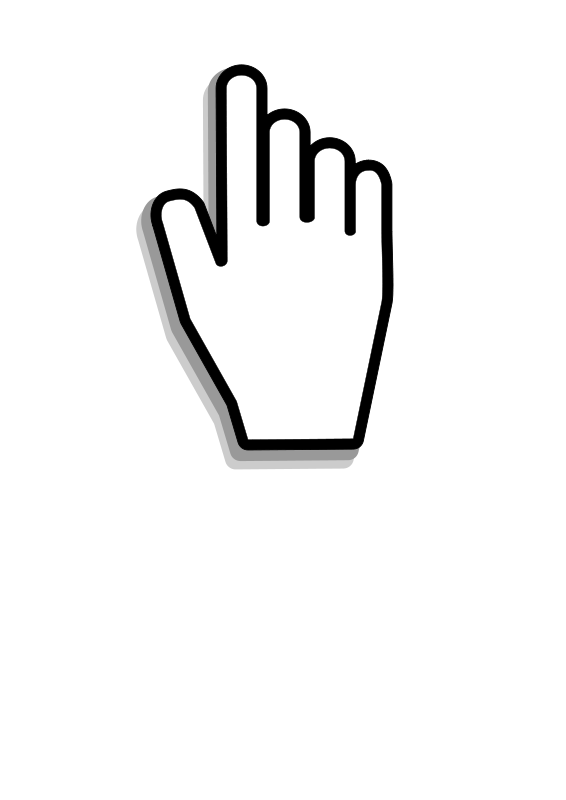 Utility InformationSite InformationSite InformationSite InformationSite InformationSite InformationSite InformationSite InformationYear builtSquare feetNumber of levelsPrimary heating system (check one)Primary heating system (check one)  Electric furnace 	  Ductless heat pump 	 Wood  Electric baseboard 	  Gas furnace 	 Propane  Ducted heat pump 	  Gas fireplace 	 Other      	  Electric furnace 	  Ductless heat pump 	 Wood  Electric baseboard 	  Gas furnace 	 Propane  Ducted heat pump 	  Gas fireplace 	 Other      	  Electric furnace 	  Ductless heat pump 	 Wood  Electric baseboard 	  Gas furnace 	 Propane  Ducted heat pump 	  Gas fireplace 	 Other      	  Electric furnace 	  Ductless heat pump 	 Wood  Electric baseboard 	  Gas furnace 	 Propane  Ducted heat pump 	  Gas fireplace 	 Other      	  Electric furnace 	  Ductless heat pump 	 Wood  Electric baseboard 	  Gas furnace 	 Propane  Ducted heat pump 	  Gas fireplace 	 Other      	Water heating fuelWater heating fuel Electricity	 Natural gas	 Propane Electricity	 Natural gas	 Propane Electricity	 Natural gas	 Propane Electricity	 Natural gas	 Propane Electricity	 Natural gas	 PropaneFoundation/basementFoundation/basement Garage/basement combo 	 Crawlspace w/ vapor barrier Half basement 	 Crawlspace Full basement 	 Slab on grade Garage/basement combo 	 Crawlspace w/ vapor barrier Half basement 	 Crawlspace Full basement 	 Slab on grade Garage/basement combo 	 Crawlspace w/ vapor barrier Half basement 	 Crawlspace Full basement 	 Slab on grade Garage/basement combo 	 Crawlspace w/ vapor barrier Half basement 	 Crawlspace Full basement 	 Slab on grade Garage/basement combo 	 Crawlspace w/ vapor barrier Half basement 	 Crawlspace Full basement 	 Slab on gradeHome type (Oregon):Single-familyManufacturedHome type (Oregon):Single-familyManufacturedHome type (Washington):Single-family 	Manufactured 	Rowhouse	TownhouseDuplex 	Triplex	Fourplex Home type (Washington):Single-family 	Manufactured 	Rowhouse	TownhouseDuplex 	Triplex	Fourplex Home type (Washington):Single-family 	Manufactured 	Rowhouse	TownhouseDuplex 	Triplex	Fourplex Home type (Washington):Single-family 	Manufactured 	Rowhouse	TownhouseDuplex 	Triplex	Fourplex Home type (Washington):Single-family 	Manufactured 	Rowhouse	TownhouseDuplex 	Triplex	Fourplex Are you an Energy Trust trade ally submitting this as an Instant Incentive project? Yes, instant incentive amount listed on invoice:$     Customer Name and SignatureBy signing below, Customer agrees to the terms and conditions of this application and authorizes Contractor identified below to submit this application and all required invoices and documentation to Energy Trust on Customer’s behalf. By that authorization, Customer represents to Energy Trust that all measures have been completed satisfactorily by Contractor as of the signature date below and all accompanying documentation is complete and accurate. If Customer identifies as a landlord or property owner applying for a single-family rental property incentive, Customer affirms that they own and do not reside in the property. If identified as an Energy Trust instant incentive project, Customer understands and agrees that Energy Trust will issue incentive check for incentives that meet Energy Trust requirements to the Contractor and Customer is responsible for paying the remaining balance of the invoice.	Customer signature	Full name (please print and use same name as on invoice)	Date	Customer email address (application status updates are sent via email)Contractor Name and SignatureBy signing below, Contractor certifies that this application and all accompanying documentation is complete and accurate, and all improvements associated with this incentive request were completed as of the signature date below. Incentives are payable to Customers only unless part of an instant incentive project. If identified as an instant incentive project, Contractor has shown instant incentive amount listed above as itemized discounts from Customer’s invoice and agrees to the terms and conditions set forth in Form 372IN: Participation Agreement – Instant Incentives. To receive incentives, all work must comply with the Residential Specifications Manual and all other Energy Trust program requirements.	Contractor signature	Full name (please print)	Date	Contractor company	OCCB# or Washington License # (Non-trade ally only)	Install dateDuctless Heat Pump Incentive One incentive per residence. Residence must be located in Oregon and primarily heated by PGE or Pacific Power. If a single-family home replacing electric zonal heat with an additional non-electric heating source in the primary living space other than the installed ductless heat pump, see Ductless Heat Pump Incentives (with additional non-electric heating source) incentive on page 3.Ductless Heat Pump Incentive One incentive per residence. Residence must be located in Oregon and primarily heated by PGE or Pacific Power. If a single-family home replacing electric zonal heat with an additional non-electric heating source in the primary living space other than the installed ductless heat pump, see Ductless Heat Pump Incentives (with additional non-electric heating source) incentive on page 3.Ductless Heat Pump Incentive One incentive per residence. Residence must be located in Oregon and primarily heated by PGE or Pacific Power. If a single-family home replacing electric zonal heat with an additional non-electric heating source in the primary living space other than the installed ductless heat pump, see Ductless Heat Pump Incentives (with additional non-electric heating source) incentive on page 3.Ductless Heat Pump Incentive One incentive per residence. Residence must be located in Oregon and primarily heated by PGE or Pacific Power. If a single-family home replacing electric zonal heat with an additional non-electric heating source in the primary living space other than the installed ductless heat pump, see Ductless Heat Pump Incentives (with additional non-electric heating source) incentive on page 3.Ductless Heat Pump Incentive One incentive per residence. Residence must be located in Oregon and primarily heated by PGE or Pacific Power. If a single-family home replacing electric zonal heat with an additional non-electric heating source in the primary living space other than the installed ductless heat pump, see Ductless Heat Pump Incentives (with additional non-electric heating source) incentive on page 3.Ductless Heat Pump Incentive One incentive per residence. Residence must be located in Oregon and primarily heated by PGE or Pacific Power. If a single-family home replacing electric zonal heat with an additional non-electric heating source in the primary living space other than the installed ductless heat pump, see Ductless Heat Pump Incentives (with additional non-electric heating source) incentive on page 3.Ductless Heat Pump Incentive One incentive per residence. Residence must be located in Oregon and primarily heated by PGE or Pacific Power. If a single-family home replacing electric zonal heat with an additional non-electric heating source in the primary living space other than the installed ductless heat pump, see Ductless Heat Pump Incentives (with additional non-electric heating source) incentive on page 3.Ductless Heat Pump Incentive One incentive per residence. Residence must be located in Oregon and primarily heated by PGE or Pacific Power. If a single-family home replacing electric zonal heat with an additional non-electric heating source in the primary living space other than the installed ductless heat pump, see Ductless Heat Pump Incentives (with additional non-electric heating source) incentive on page 3.Ductless Heat Pump Incentive One incentive per residence. Residence must be located in Oregon and primarily heated by PGE or Pacific Power. If a single-family home replacing electric zonal heat with an additional non-electric heating source in the primary living space other than the installed ductless heat pump, see Ductless Heat Pump Incentives (with additional non-electric heating source) incentive on page 3.Ductless Heat Pump Incentive One incentive per residence. Residence must be located in Oregon and primarily heated by PGE or Pacific Power. If a single-family home replacing electric zonal heat with an additional non-electric heating source in the primary living space other than the installed ductless heat pump, see Ductless Heat Pump Incentives (with additional non-electric heating source) incentive on page 3.Ductless Heat Pump Incentive One incentive per residence. Residence must be located in Oregon and primarily heated by PGE or Pacific Power. If a single-family home replacing electric zonal heat with an additional non-electric heating source in the primary living space other than the installed ductless heat pump, see Ductless Heat Pump Incentives (with additional non-electric heating source) incentive on page 3.Ductless Heat Pump Incentive One incentive per residence. Residence must be located in Oregon and primarily heated by PGE or Pacific Power. If a single-family home replacing electric zonal heat with an additional non-electric heating source in the primary living space other than the installed ductless heat pump, see Ductless Heat Pump Incentives (with additional non-electric heating source) incentive on page 3.Upgrade typeUpgrade typeRequirementsRequirementsRequirementsRequirementsRequirementsRequirementsRequirementsIncentive amountIncentive amountDuctless heat pumpDuctless heat pumpMust have an HSPF2 of 8.10 or greater as rated by the Air Conditioning, Heating & Refrigeration Institution (AHRInet.org) and replace electric resistance heat as the residence’s primary heating system. Primary indoor unit must be installed in the main living space (e.g., living room, great room). If installed in a single-family home replacing electric zonal heat, main living space cannot have an additional non-electric heating source present in primary living space. ). Mini-split systems with limited ducting may be eligible, email residentialta@energytrust.org for review and approvalMust have an HSPF2 of 8.10 or greater as rated by the Air Conditioning, Heating & Refrigeration Institution (AHRInet.org) and replace electric resistance heat as the residence’s primary heating system. Primary indoor unit must be installed in the main living space (e.g., living room, great room). If installed in a single-family home replacing electric zonal heat, main living space cannot have an additional non-electric heating source present in primary living space. ). Mini-split systems with limited ducting may be eligible, email residentialta@energytrust.org for review and approvalMust have an HSPF2 of 8.10 or greater as rated by the Air Conditioning, Heating & Refrigeration Institution (AHRInet.org) and replace electric resistance heat as the residence’s primary heating system. Primary indoor unit must be installed in the main living space (e.g., living room, great room). If installed in a single-family home replacing electric zonal heat, main living space cannot have an additional non-electric heating source present in primary living space. ). Mini-split systems with limited ducting may be eligible, email residentialta@energytrust.org for review and approvalMust have an HSPF2 of 8.10 or greater as rated by the Air Conditioning, Heating & Refrigeration Institution (AHRInet.org) and replace electric resistance heat as the residence’s primary heating system. Primary indoor unit must be installed in the main living space (e.g., living room, great room). If installed in a single-family home replacing electric zonal heat, main living space cannot have an additional non-electric heating source present in primary living space. ). Mini-split systems with limited ducting may be eligible, email residentialta@energytrust.org for review and approvalMust have an HSPF2 of 8.10 or greater as rated by the Air Conditioning, Heating & Refrigeration Institution (AHRInet.org) and replace electric resistance heat as the residence’s primary heating system. Primary indoor unit must be installed in the main living space (e.g., living room, great room). If installed in a single-family home replacing electric zonal heat, main living space cannot have an additional non-electric heating source present in primary living space. ). Mini-split systems with limited ducting may be eligible, email residentialta@energytrust.org for review and approvalMust have an HSPF2 of 8.10 or greater as rated by the Air Conditioning, Heating & Refrigeration Institution (AHRInet.org) and replace electric resistance heat as the residence’s primary heating system. Primary indoor unit must be installed in the main living space (e.g., living room, great room). If installed in a single-family home replacing electric zonal heat, main living space cannot have an additional non-electric heating source present in primary living space. ). Mini-split systems with limited ducting may be eligible, email residentialta@energytrust.org for review and approvalMust have an HSPF2 of 8.10 or greater as rated by the Air Conditioning, Heating & Refrigeration Institution (AHRInet.org) and replace electric resistance heat as the residence’s primary heating system. Primary indoor unit must be installed in the main living space (e.g., living room, great room). If installed in a single-family home replacing electric zonal heat, main living space cannot have an additional non-electric heating source present in primary living space. ). Mini-split systems with limited ducting may be eligible, email residentialta@energytrust.org for review and approvalMust have an HSPF2 of 8.10 or greater as rated by the Air Conditioning, Heating & Refrigeration Institution (AHRInet.org) and replace electric resistance heat as the residence’s primary heating system. Primary indoor unit must be installed in the main living space (e.g., living room, great room). If installed in a single-family home replacing electric zonal heat, main living space cannot have an additional non-electric heating source present in primary living space. ). Mini-split systems with limited ducting may be eligible, email residentialta@energytrust.org for review and approval$1,000Ductless heat pump in a single-family rental propertyDuctless heat pump in a single-family rental propertyMust have an HSPF2 of 8.10 or greater as rated by the Air Conditioning, Heating & Refrigeration Institution (AHRInet.org) and replace electric resistance heat as the residence’s primary heating system. Primary indoor unit must be installed in the main living space (e.g., living room, great room). Mini-split systems with limited ducting may be eligible, email residentialta@energytrust.org for review and approval. Must be offered as an Energy Trust instant incentive by an approved trade ally to qualify.Must have an HSPF2 of 8.10 or greater as rated by the Air Conditioning, Heating & Refrigeration Institution (AHRInet.org) and replace electric resistance heat as the residence’s primary heating system. Primary indoor unit must be installed in the main living space (e.g., living room, great room). Mini-split systems with limited ducting may be eligible, email residentialta@energytrust.org for review and approval. Must be offered as an Energy Trust instant incentive by an approved trade ally to qualify.Must have an HSPF2 of 8.10 or greater as rated by the Air Conditioning, Heating & Refrigeration Institution (AHRInet.org) and replace electric resistance heat as the residence’s primary heating system. Primary indoor unit must be installed in the main living space (e.g., living room, great room). Mini-split systems with limited ducting may be eligible, email residentialta@energytrust.org for review and approval. Must be offered as an Energy Trust instant incentive by an approved trade ally to qualify.Must have an HSPF2 of 8.10 or greater as rated by the Air Conditioning, Heating & Refrigeration Institution (AHRInet.org) and replace electric resistance heat as the residence’s primary heating system. Primary indoor unit must be installed in the main living space (e.g., living room, great room). Mini-split systems with limited ducting may be eligible, email residentialta@energytrust.org for review and approval. Must be offered as an Energy Trust instant incentive by an approved trade ally to qualify.Must have an HSPF2 of 8.10 or greater as rated by the Air Conditioning, Heating & Refrigeration Institution (AHRInet.org) and replace electric resistance heat as the residence’s primary heating system. Primary indoor unit must be installed in the main living space (e.g., living room, great room). Mini-split systems with limited ducting may be eligible, email residentialta@energytrust.org for review and approval. Must be offered as an Energy Trust instant incentive by an approved trade ally to qualify.Must have an HSPF2 of 8.10 or greater as rated by the Air Conditioning, Heating & Refrigeration Institution (AHRInet.org) and replace electric resistance heat as the residence’s primary heating system. Primary indoor unit must be installed in the main living space (e.g., living room, great room). Mini-split systems with limited ducting may be eligible, email residentialta@energytrust.org for review and approval. Must be offered as an Energy Trust instant incentive by an approved trade ally to qualify.Must have an HSPF2 of 8.10 or greater as rated by the Air Conditioning, Heating & Refrigeration Institution (AHRInet.org) and replace electric resistance heat as the residence’s primary heating system. Primary indoor unit must be installed in the main living space (e.g., living room, great room). Mini-split systems with limited ducting may be eligible, email residentialta@energytrust.org for review and approval. Must be offered as an Energy Trust instant incentive by an approved trade ally to qualify.Must have an HSPF2 of 8.10 or greater as rated by the Air Conditioning, Heating & Refrigeration Institution (AHRInet.org) and replace electric resistance heat as the residence’s primary heating system. Primary indoor unit must be installed in the main living space (e.g., living room, great room). Mini-split systems with limited ducting may be eligible, email residentialta@energytrust.org for review and approval. Must be offered as an Energy Trust instant incentive by an approved trade ally to qualify.$1,800Ductless heat pump incentives are available at an increased incentive amount for Oregon residents that qualify for Savings Within Reach. Contact your Energy Trust account manager for more information on how to offer increased incentives. Ducted heat pumps incentives are available for certain multifamily participants, see multifamily Form 320HVAC for details.Ductless heat pump incentives are available at an increased incentive amount for Oregon residents that qualify for Savings Within Reach. Contact your Energy Trust account manager for more information on how to offer increased incentives. Ducted heat pumps incentives are available for certain multifamily participants, see multifamily Form 320HVAC for details.Ductless heat pump incentives are available at an increased incentive amount for Oregon residents that qualify for Savings Within Reach. Contact your Energy Trust account manager for more information on how to offer increased incentives. Ducted heat pumps incentives are available for certain multifamily participants, see multifamily Form 320HVAC for details.Ductless heat pump incentives are available at an increased incentive amount for Oregon residents that qualify for Savings Within Reach. Contact your Energy Trust account manager for more information on how to offer increased incentives. Ducted heat pumps incentives are available for certain multifamily participants, see multifamily Form 320HVAC for details.Ductless heat pump incentives are available at an increased incentive amount for Oregon residents that qualify for Savings Within Reach. Contact your Energy Trust account manager for more information on how to offer increased incentives. Ducted heat pumps incentives are available for certain multifamily participants, see multifamily Form 320HVAC for details.Ductless heat pump incentives are available at an increased incentive amount for Oregon residents that qualify for Savings Within Reach. Contact your Energy Trust account manager for more information on how to offer increased incentives. Ducted heat pumps incentives are available for certain multifamily participants, see multifamily Form 320HVAC for details.Ductless heat pump incentives are available at an increased incentive amount for Oregon residents that qualify for Savings Within Reach. Contact your Energy Trust account manager for more information on how to offer increased incentives. Ducted heat pumps incentives are available for certain multifamily participants, see multifamily Form 320HVAC for details.Ductless heat pump incentives are available at an increased incentive amount for Oregon residents that qualify for Savings Within Reach. Contact your Energy Trust account manager for more information on how to offer increased incentives. Ducted heat pumps incentives are available for certain multifamily participants, see multifamily Form 320HVAC for details.Ductless heat pump incentives are available at an increased incentive amount for Oregon residents that qualify for Savings Within Reach. Contact your Energy Trust account manager for more information on how to offer increased incentives. Ducted heat pumps incentives are available for certain multifamily participants, see multifamily Form 320HVAC for details.Ductless heat pump incentives are available at an increased incentive amount for Oregon residents that qualify for Savings Within Reach. Contact your Energy Trust account manager for more information on how to offer increased incentives. Ducted heat pumps incentives are available for certain multifamily participants, see multifamily Form 320HVAC for details.Ductless heat pump incentives are available at an increased incentive amount for Oregon residents that qualify for Savings Within Reach. Contact your Energy Trust account manager for more information on how to offer increased incentives. Ducted heat pumps incentives are available for certain multifamily participants, see multifamily Form 320HVAC for details.Ductless heat pump incentives are available at an increased incentive amount for Oregon residents that qualify for Savings Within Reach. Contact your Energy Trust account manager for more information on how to offer increased incentives. Ducted heat pumps incentives are available for certain multifamily participants, see multifamily Form 320HVAC for details.In what type of room was the primary indoor unit installed? (e.g., living room, great room):      In what type of room was the primary indoor unit installed? (e.g., living room, great room):      In what type of room was the primary indoor unit installed? (e.g., living room, great room):      In what type of room was the primary indoor unit installed? (e.g., living room, great room):      In what type of room was the primary indoor unit installed? (e.g., living room, great room):      In what type of room was the primary indoor unit installed? (e.g., living room, great room):      In what type of room was the primary indoor unit installed? (e.g., living room, great room):      In what type of room was the primary indoor unit installed? (e.g., living room, great room):      In what type of room was the primary indoor unit installed? (e.g., living room, great room):      In what type of room was the primary indoor unit installed? (e.g., living room, great room):      In what type of room was the primary indoor unit installed? (e.g., living room, great room):      In what type of room was the primary indoor unit installed? (e.g., living room, great room):      If a single-family home, is there an additional heating source being used to heat the room?If a single-family home, is there an additional heating source being used to heat the room?If a single-family home, is there an additional heating source being used to heat the room? No Yes, electric baseboard heater(s) Yes, electric cadet heater(s) Yes, electric floor radiant heat No Yes, electric baseboard heater(s) Yes, electric cadet heater(s) Yes, electric floor radiant heat No Yes, electric baseboard heater(s) Yes, electric cadet heater(s) Yes, electric floor radiant heat No Yes, electric baseboard heater(s) Yes, electric cadet heater(s) Yes, electric floor radiant heat Yes, other electric heating source (please describe):       Yes, a non-electric heating source – if replacing electric zonal heat, please apply for Ductless Heat Pump Incentive (with additional non-electric heating source) on page 3. Yes, other electric heating source (please describe):       Yes, a non-electric heating source – if replacing electric zonal heat, please apply for Ductless Heat Pump Incentive (with additional non-electric heating source) on page 3. Yes, other electric heating source (please describe):       Yes, a non-electric heating source – if replacing electric zonal heat, please apply for Ductless Heat Pump Incentive (with additional non-electric heating source) on page 3. Yes, other electric heating source (please describe):       Yes, a non-electric heating source – if replacing electric zonal heat, please apply for Ductless Heat Pump Incentive (with additional non-electric heating source) on page 3. Yes, other electric heating source (please describe):       Yes, a non-electric heating source – if replacing electric zonal heat, please apply for Ductless Heat Pump Incentive (with additional non-electric heating source) on page 3.What type of heating system did this replace?(Systems displacing natural gas or any other non-electric fuel will not qualify for incentive.)What type of heating system did this replace?(Systems displacing natural gas or any other non-electric fuel will not qualify for incentive.)What type of heating system did this replace?(Systems displacing natural gas or any other non-electric fuel will not qualify for incentive.)What type of heating system did this replace?(Systems displacing natural gas or any other non-electric fuel will not qualify for incentive.)What type of heating system did this replace?(Systems displacing natural gas or any other non-electric fuel will not qualify for incentive.) Electric furnace	 Electric radiant heat Electric wall heat	 Electric baseboard  Other:       Electric furnace	 Electric radiant heat Electric wall heat	 Electric baseboard  Other:       Electric furnace	 Electric radiant heat Electric wall heat	 Electric baseboard  Other:       Electric furnace	 Electric radiant heat Electric wall heat	 Electric baseboard  Other:       Electric furnace	 Electric radiant heat Electric wall heat	 Electric baseboard  Other:       Electric furnace	 Electric radiant heat Electric wall heat	 Electric baseboard  Other:       Electric furnace	 Electric radiant heat Electric wall heat	 Electric baseboard  Other:      Is there an alternate, non-electric heating source being used to heat the primary living space? If so, what is it?**Is there an alternate, non-electric heating source being used to heat the primary living space? If so, what is it?**Is there an alternate, non-electric heating source being used to heat the primary living space? If so, what is it?**Is there an alternate, non-electric heating source being used to heat the primary living space? If so, what is it?**Is there an alternate, non-electric heating source being used to heat the primary living space? If so, what is it?** Oil heater 	 Propane heater	 Gas stove Wood stove	 Pellet stove	 Gas fireplace No secondary heating system present Other:       Oil heater 	 Propane heater	 Gas stove Wood stove	 Pellet stove	 Gas fireplace No secondary heating system present Other:       Oil heater 	 Propane heater	 Gas stove Wood stove	 Pellet stove	 Gas fireplace No secondary heating system present Other:       Oil heater 	 Propane heater	 Gas stove Wood stove	 Pellet stove	 Gas fireplace No secondary heating system present Other:       Oil heater 	 Propane heater	 Gas stove Wood stove	 Pellet stove	 Gas fireplace No secondary heating system present Other:       Oil heater 	 Propane heater	 Gas stove Wood stove	 Pellet stove	 Gas fireplace No secondary heating system present Other:       Oil heater 	 Propane heater	 Gas stove Wood stove	 Pellet stove	 Gas fireplace No secondary heating system present Other:      Is an AHRI certificate attached to this application?  Yes 	 No — If no, provide heat pump outdoor unit information below.Is an AHRI certificate attached to this application?  Yes 	 No — If no, provide heat pump outdoor unit information below.Is an AHRI certificate attached to this application?  Yes 	 No — If no, provide heat pump outdoor unit information below.Is an AHRI certificate attached to this application?  Yes 	 No — If no, provide heat pump outdoor unit information below.Is an AHRI certificate attached to this application?  Yes 	 No — If no, provide heat pump outdoor unit information below.Is an AHRI certificate attached to this application?  Yes 	 No — If no, provide heat pump outdoor unit information below.Is an AHRI certificate attached to this application?  Yes 	 No — If no, provide heat pump outdoor unit information below.Is an AHRI certificate attached to this application?  Yes 	 No — If no, provide heat pump outdoor unit information below.Installed Cost $:      Installed Cost $:      Installed Cost $:      Installed Cost $:      Qty of outdoor units:   Qty of outdoor units:   Qty of outdoor units:   Qty of outdoor units:   Qty of indoor units:    Qty of indoor units:    Total capacity (BTUs):     Total capacity (BTUs):     Total capacity (BTUs):     HSPF2:      HSPF2:      HSPF2:      Outdoor unit*:Outdoor unit*:Manufacturer:      Manufacturer:      Manufacturer:      Manufacturer:      Model:      Model:      Model:      Serial #:      Serial #:      Serial #:      Indoor unit*:Indoor unit*:Model:       Model:       Model:       Model:       Model:       Model:       Model:       Model:       Model:       Model:       * Energy Trust incentive is intended to offset the cost of one outdoor unit and one indoor unit; additional units are unlikely to produce significant additional energy savings. If more than one outdoor and/or indoor unit is installed, please provide information for the highest capacity unit.** Presence of an additional non-electric heating source that serves the same primary living space as the ductless heat pump can reduce the amount of electric energy savings and impact the project’s incentive amount.* Energy Trust incentive is intended to offset the cost of one outdoor unit and one indoor unit; additional units are unlikely to produce significant additional energy savings. If more than one outdoor and/or indoor unit is installed, please provide information for the highest capacity unit.** Presence of an additional non-electric heating source that serves the same primary living space as the ductless heat pump can reduce the amount of electric energy savings and impact the project’s incentive amount.* Energy Trust incentive is intended to offset the cost of one outdoor unit and one indoor unit; additional units are unlikely to produce significant additional energy savings. If more than one outdoor and/or indoor unit is installed, please provide information for the highest capacity unit.** Presence of an additional non-electric heating source that serves the same primary living space as the ductless heat pump can reduce the amount of electric energy savings and impact the project’s incentive amount.* Energy Trust incentive is intended to offset the cost of one outdoor unit and one indoor unit; additional units are unlikely to produce significant additional energy savings. If more than one outdoor and/or indoor unit is installed, please provide information for the highest capacity unit.** Presence of an additional non-electric heating source that serves the same primary living space as the ductless heat pump can reduce the amount of electric energy savings and impact the project’s incentive amount.* Energy Trust incentive is intended to offset the cost of one outdoor unit and one indoor unit; additional units are unlikely to produce significant additional energy savings. If more than one outdoor and/or indoor unit is installed, please provide information for the highest capacity unit.** Presence of an additional non-electric heating source that serves the same primary living space as the ductless heat pump can reduce the amount of electric energy savings and impact the project’s incentive amount.* Energy Trust incentive is intended to offset the cost of one outdoor unit and one indoor unit; additional units are unlikely to produce significant additional energy savings. If more than one outdoor and/or indoor unit is installed, please provide information for the highest capacity unit.** Presence of an additional non-electric heating source that serves the same primary living space as the ductless heat pump can reduce the amount of electric energy savings and impact the project’s incentive amount.* Energy Trust incentive is intended to offset the cost of one outdoor unit and one indoor unit; additional units are unlikely to produce significant additional energy savings. If more than one outdoor and/or indoor unit is installed, please provide information for the highest capacity unit.** Presence of an additional non-electric heating source that serves the same primary living space as the ductless heat pump can reduce the amount of electric energy savings and impact the project’s incentive amount.* Energy Trust incentive is intended to offset the cost of one outdoor unit and one indoor unit; additional units are unlikely to produce significant additional energy savings. If more than one outdoor and/or indoor unit is installed, please provide information for the highest capacity unit.** Presence of an additional non-electric heating source that serves the same primary living space as the ductless heat pump can reduce the amount of electric energy savings and impact the project’s incentive amount.* Energy Trust incentive is intended to offset the cost of one outdoor unit and one indoor unit; additional units are unlikely to produce significant additional energy savings. If more than one outdoor and/or indoor unit is installed, please provide information for the highest capacity unit.** Presence of an additional non-electric heating source that serves the same primary living space as the ductless heat pump can reduce the amount of electric energy savings and impact the project’s incentive amount.* Energy Trust incentive is intended to offset the cost of one outdoor unit and one indoor unit; additional units are unlikely to produce significant additional energy savings. If more than one outdoor and/or indoor unit is installed, please provide information for the highest capacity unit.** Presence of an additional non-electric heating source that serves the same primary living space as the ductless heat pump can reduce the amount of electric energy savings and impact the project’s incentive amount.* Energy Trust incentive is intended to offset the cost of one outdoor unit and one indoor unit; additional units are unlikely to produce significant additional energy savings. If more than one outdoor and/or indoor unit is installed, please provide information for the highest capacity unit.** Presence of an additional non-electric heating source that serves the same primary living space as the ductless heat pump can reduce the amount of electric energy savings and impact the project’s incentive amount.* Energy Trust incentive is intended to offset the cost of one outdoor unit and one indoor unit; additional units are unlikely to produce significant additional energy savings. If more than one outdoor and/or indoor unit is installed, please provide information for the highest capacity unit.** Presence of an additional non-electric heating source that serves the same primary living space as the ductless heat pump can reduce the amount of electric energy savings and impact the project’s incentive amount.Ductless Heat Pump Incentive (with additional non-electric heating source) One incentive per residence. Residence must be located in Oregon and primarily heated by PGE or Pacific Power. Incentive below is available for ductless heat pump installations in single-family homes where an additional non-electric heating source present is present in the home’s primary living space. If single-family home does not have an additional non-electric source in the primary living space or the installed ductless heat pump is replacing an electric forced air furnace, see Ductless Heat Pump Incentives on page 2.Ductless Heat Pump Incentive (with additional non-electric heating source) One incentive per residence. Residence must be located in Oregon and primarily heated by PGE or Pacific Power. Incentive below is available for ductless heat pump installations in single-family homes where an additional non-electric heating source present is present in the home’s primary living space. If single-family home does not have an additional non-electric source in the primary living space or the installed ductless heat pump is replacing an electric forced air furnace, see Ductless Heat Pump Incentives on page 2.Ductless Heat Pump Incentive (with additional non-electric heating source) One incentive per residence. Residence must be located in Oregon and primarily heated by PGE or Pacific Power. Incentive below is available for ductless heat pump installations in single-family homes where an additional non-electric heating source present is present in the home’s primary living space. If single-family home does not have an additional non-electric source in the primary living space or the installed ductless heat pump is replacing an electric forced air furnace, see Ductless Heat Pump Incentives on page 2.Ductless Heat Pump Incentive (with additional non-electric heating source) One incentive per residence. Residence must be located in Oregon and primarily heated by PGE or Pacific Power. Incentive below is available for ductless heat pump installations in single-family homes where an additional non-electric heating source present is present in the home’s primary living space. If single-family home does not have an additional non-electric source in the primary living space or the installed ductless heat pump is replacing an electric forced air furnace, see Ductless Heat Pump Incentives on page 2.Ductless Heat Pump Incentive (with additional non-electric heating source) One incentive per residence. Residence must be located in Oregon and primarily heated by PGE or Pacific Power. Incentive below is available for ductless heat pump installations in single-family homes where an additional non-electric heating source present is present in the home’s primary living space. If single-family home does not have an additional non-electric source in the primary living space or the installed ductless heat pump is replacing an electric forced air furnace, see Ductless Heat Pump Incentives on page 2.Ductless Heat Pump Incentive (with additional non-electric heating source) One incentive per residence. Residence must be located in Oregon and primarily heated by PGE or Pacific Power. Incentive below is available for ductless heat pump installations in single-family homes where an additional non-electric heating source present is present in the home’s primary living space. If single-family home does not have an additional non-electric source in the primary living space or the installed ductless heat pump is replacing an electric forced air furnace, see Ductless Heat Pump Incentives on page 2.Ductless Heat Pump Incentive (with additional non-electric heating source) One incentive per residence. Residence must be located in Oregon and primarily heated by PGE or Pacific Power. Incentive below is available for ductless heat pump installations in single-family homes where an additional non-electric heating source present is present in the home’s primary living space. If single-family home does not have an additional non-electric source in the primary living space or the installed ductless heat pump is replacing an electric forced air furnace, see Ductless Heat Pump Incentives on page 2.Ductless Heat Pump Incentive (with additional non-electric heating source) One incentive per residence. Residence must be located in Oregon and primarily heated by PGE or Pacific Power. Incentive below is available for ductless heat pump installations in single-family homes where an additional non-electric heating source present is present in the home’s primary living space. If single-family home does not have an additional non-electric source in the primary living space or the installed ductless heat pump is replacing an electric forced air furnace, see Ductless Heat Pump Incentives on page 2.Ductless Heat Pump Incentive (with additional non-electric heating source) One incentive per residence. Residence must be located in Oregon and primarily heated by PGE or Pacific Power. Incentive below is available for ductless heat pump installations in single-family homes where an additional non-electric heating source present is present in the home’s primary living space. If single-family home does not have an additional non-electric source in the primary living space or the installed ductless heat pump is replacing an electric forced air furnace, see Ductless Heat Pump Incentives on page 2.Ductless Heat Pump Incentive (with additional non-electric heating source) One incentive per residence. Residence must be located in Oregon and primarily heated by PGE or Pacific Power. Incentive below is available for ductless heat pump installations in single-family homes where an additional non-electric heating source present is present in the home’s primary living space. If single-family home does not have an additional non-electric source in the primary living space or the installed ductless heat pump is replacing an electric forced air furnace, see Ductless Heat Pump Incentives on page 2.Ductless Heat Pump Incentive (with additional non-electric heating source) One incentive per residence. Residence must be located in Oregon and primarily heated by PGE or Pacific Power. Incentive below is available for ductless heat pump installations in single-family homes where an additional non-electric heating source present is present in the home’s primary living space. If single-family home does not have an additional non-electric source in the primary living space or the installed ductless heat pump is replacing an electric forced air furnace, see Ductless Heat Pump Incentives on page 2.Ductless Heat Pump Incentive (with additional non-electric heating source) One incentive per residence. Residence must be located in Oregon and primarily heated by PGE or Pacific Power. Incentive below is available for ductless heat pump installations in single-family homes where an additional non-electric heating source present is present in the home’s primary living space. If single-family home does not have an additional non-electric source in the primary living space or the installed ductless heat pump is replacing an electric forced air furnace, see Ductless Heat Pump Incentives on page 2.Ductless Heat Pump Incentive (with additional non-electric heating source) One incentive per residence. Residence must be located in Oregon and primarily heated by PGE or Pacific Power. Incentive below is available for ductless heat pump installations in single-family homes where an additional non-electric heating source present is present in the home’s primary living space. If single-family home does not have an additional non-electric source in the primary living space or the installed ductless heat pump is replacing an electric forced air furnace, see Ductless Heat Pump Incentives on page 2.Upgrade typeUpgrade typeRequirementsRequirementsRequirementsRequirementsRequirementsRequirementsRequirementsRequirementsIncentive amountIncentive amountDuctless heat pump installed in a single-family homeDuctless heat pump installed in a single-family homeMust have an HSPF2 of 8.10 or greater as rated by the Air Conditioning, Heating & Refrigeration Institution (AHRInet.org) and replace electric zonal heat as the residence’s primary heating system. Primary indoor unit must be installed in the main living space (e.g., living room, great room). Main living space allowed to have an additional non-electric heating source present. Mini-split systems with limited ducting may be eligible, email residentialta@energytrust.org for review and approval.Must have an HSPF2 of 8.10 or greater as rated by the Air Conditioning, Heating & Refrigeration Institution (AHRInet.org) and replace electric zonal heat as the residence’s primary heating system. Primary indoor unit must be installed in the main living space (e.g., living room, great room). Main living space allowed to have an additional non-electric heating source present. Mini-split systems with limited ducting may be eligible, email residentialta@energytrust.org for review and approval.Must have an HSPF2 of 8.10 or greater as rated by the Air Conditioning, Heating & Refrigeration Institution (AHRInet.org) and replace electric zonal heat as the residence’s primary heating system. Primary indoor unit must be installed in the main living space (e.g., living room, great room). Main living space allowed to have an additional non-electric heating source present. Mini-split systems with limited ducting may be eligible, email residentialta@energytrust.org for review and approval.Must have an HSPF2 of 8.10 or greater as rated by the Air Conditioning, Heating & Refrigeration Institution (AHRInet.org) and replace electric zonal heat as the residence’s primary heating system. Primary indoor unit must be installed in the main living space (e.g., living room, great room). Main living space allowed to have an additional non-electric heating source present. Mini-split systems with limited ducting may be eligible, email residentialta@energytrust.org for review and approval.Must have an HSPF2 of 8.10 or greater as rated by the Air Conditioning, Heating & Refrigeration Institution (AHRInet.org) and replace electric zonal heat as the residence’s primary heating system. Primary indoor unit must be installed in the main living space (e.g., living room, great room). Main living space allowed to have an additional non-electric heating source present. Mini-split systems with limited ducting may be eligible, email residentialta@energytrust.org for review and approval.Must have an HSPF2 of 8.10 or greater as rated by the Air Conditioning, Heating & Refrigeration Institution (AHRInet.org) and replace electric zonal heat as the residence’s primary heating system. Primary indoor unit must be installed in the main living space (e.g., living room, great room). Main living space allowed to have an additional non-electric heating source present. Mini-split systems with limited ducting may be eligible, email residentialta@energytrust.org for review and approval.Must have an HSPF2 of 8.10 or greater as rated by the Air Conditioning, Heating & Refrigeration Institution (AHRInet.org) and replace electric zonal heat as the residence’s primary heating system. Primary indoor unit must be installed in the main living space (e.g., living room, great room). Main living space allowed to have an additional non-electric heating source present. Mini-split systems with limited ducting may be eligible, email residentialta@energytrust.org for review and approval.Must have an HSPF2 of 8.10 or greater as rated by the Air Conditioning, Heating & Refrigeration Institution (AHRInet.org) and replace electric zonal heat as the residence’s primary heating system. Primary indoor unit must be installed in the main living space (e.g., living room, great room). Main living space allowed to have an additional non-electric heating source present. Mini-split systems with limited ducting may be eligible, email residentialta@energytrust.org for review and approval.Must have an HSPF2 of 8.10 or greater as rated by the Air Conditioning, Heating & Refrigeration Institution (AHRInet.org) and replace electric zonal heat as the residence’s primary heating system. Primary indoor unit must be installed in the main living space (e.g., living room, great room). Main living space allowed to have an additional non-electric heating source present. Mini-split systems with limited ducting may be eligible, email residentialta@energytrust.org for review and approval.$500In what type of room was the primary indoor unit installed? (e.g., living room, great room):      In what type of room was the primary indoor unit installed? (e.g., living room, great room):      In what type of room was the primary indoor unit installed? (e.g., living room, great room):      In what type of room was the primary indoor unit installed? (e.g., living room, great room):      In what type of room was the primary indoor unit installed? (e.g., living room, great room):      In what type of room was the primary indoor unit installed? (e.g., living room, great room):      In what type of room was the primary indoor unit installed? (e.g., living room, great room):      In what type of room was the primary indoor unit installed? (e.g., living room, great room):      In what type of room was the primary indoor unit installed? (e.g., living room, great room):      In what type of room was the primary indoor unit installed? (e.g., living room, great room):      In what type of room was the primary indoor unit installed? (e.g., living room, great room):      In what type of room was the primary indoor unit installed? (e.g., living room, great room):      In what type of room was the primary indoor unit installed? (e.g., living room, great room):      What type of heating system did this replace?(A ductless heat pump displacing natural gas or any other non-electric fuel as the home’s primary heating source will not qualify for incentive.)What type of heating system did this replace?(A ductless heat pump displacing natural gas or any other non-electric fuel as the home’s primary heating source will not qualify for incentive.)What type of heating system did this replace?(A ductless heat pump displacing natural gas or any other non-electric fuel as the home’s primary heating source will not qualify for incentive.)What type of heating system did this replace?(A ductless heat pump displacing natural gas or any other non-electric fuel as the home’s primary heating source will not qualify for incentive.)What type of heating system did this replace?(A ductless heat pump displacing natural gas or any other non-electric fuel as the home’s primary heating source will not qualify for incentive.)What type of heating system did this replace?(A ductless heat pump displacing natural gas or any other non-electric fuel as the home’s primary heating source will not qualify for incentive.) Electric radiant heat Electric wall heat Electric baseboard Electric radiant heat Electric wall heat Electric baseboard Electric furnace - please apply for a Ductless Heat Pump Incentive on page 2 Other electric source:       Electric furnace - please apply for a Ductless Heat Pump Incentive on page 2 Other electric source:       Electric furnace - please apply for a Ductless Heat Pump Incentive on page 2 Other electric source:       Electric furnace - please apply for a Ductless Heat Pump Incentive on page 2 Other electric source:       Electric furnace - please apply for a Ductless Heat Pump Incentive on page 2 Other electric source:      What is the additional, non-electric heating source being used to heat the primary living space?**What is the additional, non-electric heating source being used to heat the primary living space?**What is the additional, non-electric heating source being used to heat the primary living space?**What is the additional, non-electric heating source being used to heat the primary living space?**What is the additional, non-electric heating source being used to heat the primary living space?** Wood stove/fireplace Pellet stove Oil heater Propane heater Wood stove/fireplace Pellet stove Oil heater Propane heater Wood stove/fireplace Pellet stove Oil heater Propane heater Gas stove/fireplace None or an electric heating source – please apply for Ductless Heat Pump Incentive on page 2 Gas stove/fireplace None or an electric heating source – please apply for Ductless Heat Pump Incentive on page 2 Gas stove/fireplace None or an electric heating source – please apply for Ductless Heat Pump Incentive on page 2 Gas stove/fireplace None or an electric heating source – please apply for Ductless Heat Pump Incentive on page 2 Gas stove/fireplace None or an electric heating source – please apply for Ductless Heat Pump Incentive on page 2Is an AHRI certificate attached to this application?  Yes	 No — If no, provide heat pump outdoor unit information below.Is an AHRI certificate attached to this application?  Yes	 No — If no, provide heat pump outdoor unit information below.Is an AHRI certificate attached to this application?  Yes	 No — If no, provide heat pump outdoor unit information below.Is an AHRI certificate attached to this application?  Yes	 No — If no, provide heat pump outdoor unit information below.Is an AHRI certificate attached to this application?  Yes	 No — If no, provide heat pump outdoor unit information below.Is an AHRI certificate attached to this application?  Yes	 No — If no, provide heat pump outdoor unit information below.Is an AHRI certificate attached to this application?  Yes	 No — If no, provide heat pump outdoor unit information below.Is an AHRI certificate attached to this application?  Yes	 No — If no, provide heat pump outdoor unit information below.Is an AHRI certificate attached to this application?  Yes	 No — If no, provide heat pump outdoor unit information below.Installed Cost $:      Installed Cost $:      Installed Cost $:      Installed Cost $:      Qty of outdoor units:   Qty of outdoor units:   Qty of outdoor units:   Qty of outdoor units:   Qty of indoor units:    Qty of indoor units:    Qty of indoor units:    Total capacity (BTUs):     Total capacity (BTUs):     Total capacity (BTUs):     HSPF2:      HSPF2:      HSPF2:      Outdoor unit*:Outdoor unit*:Manufacturer:      Manufacturer:      Manufacturer:      Manufacturer:      Manufacturer:      Model:      Model:      Model:      Serial #:      Serial #:      Serial #:      Indoor unit*:Indoor unit*:Model:       Model:       Model:       Model:       Model:       Model:       Model:       Model:       Model:       Model:       Model:       * Energy Trust incentive is intended to offset the cost of one outdoor unit and one indoor unit; additional units are unlikely to produce significant additional energy savings. If more than one outdoor and/or indoor unit is installed, please provide information for the highest capacity unit.** Presence of an additional non-electric heating source that serves the same primary living space as the ductless heat pump can reduce the amount of electric energy savings and impact the project’s incentive amount.* Energy Trust incentive is intended to offset the cost of one outdoor unit and one indoor unit; additional units are unlikely to produce significant additional energy savings. If more than one outdoor and/or indoor unit is installed, please provide information for the highest capacity unit.** Presence of an additional non-electric heating source that serves the same primary living space as the ductless heat pump can reduce the amount of electric energy savings and impact the project’s incentive amount.* Energy Trust incentive is intended to offset the cost of one outdoor unit and one indoor unit; additional units are unlikely to produce significant additional energy savings. If more than one outdoor and/or indoor unit is installed, please provide information for the highest capacity unit.** Presence of an additional non-electric heating source that serves the same primary living space as the ductless heat pump can reduce the amount of electric energy savings and impact the project’s incentive amount.* Energy Trust incentive is intended to offset the cost of one outdoor unit and one indoor unit; additional units are unlikely to produce significant additional energy savings. If more than one outdoor and/or indoor unit is installed, please provide information for the highest capacity unit.** Presence of an additional non-electric heating source that serves the same primary living space as the ductless heat pump can reduce the amount of electric energy savings and impact the project’s incentive amount.* Energy Trust incentive is intended to offset the cost of one outdoor unit and one indoor unit; additional units are unlikely to produce significant additional energy savings. If more than one outdoor and/or indoor unit is installed, please provide information for the highest capacity unit.** Presence of an additional non-electric heating source that serves the same primary living space as the ductless heat pump can reduce the amount of electric energy savings and impact the project’s incentive amount.* Energy Trust incentive is intended to offset the cost of one outdoor unit and one indoor unit; additional units are unlikely to produce significant additional energy savings. If more than one outdoor and/or indoor unit is installed, please provide information for the highest capacity unit.** Presence of an additional non-electric heating source that serves the same primary living space as the ductless heat pump can reduce the amount of electric energy savings and impact the project’s incentive amount.* Energy Trust incentive is intended to offset the cost of one outdoor unit and one indoor unit; additional units are unlikely to produce significant additional energy savings. If more than one outdoor and/or indoor unit is installed, please provide information for the highest capacity unit.** Presence of an additional non-electric heating source that serves the same primary living space as the ductless heat pump can reduce the amount of electric energy savings and impact the project’s incentive amount.* Energy Trust incentive is intended to offset the cost of one outdoor unit and one indoor unit; additional units are unlikely to produce significant additional energy savings. If more than one outdoor and/or indoor unit is installed, please provide information for the highest capacity unit.** Presence of an additional non-electric heating source that serves the same primary living space as the ductless heat pump can reduce the amount of electric energy savings and impact the project’s incentive amount.* Energy Trust incentive is intended to offset the cost of one outdoor unit and one indoor unit; additional units are unlikely to produce significant additional energy savings. If more than one outdoor and/or indoor unit is installed, please provide information for the highest capacity unit.** Presence of an additional non-electric heating source that serves the same primary living space as the ductless heat pump can reduce the amount of electric energy savings and impact the project’s incentive amount.* Energy Trust incentive is intended to offset the cost of one outdoor unit and one indoor unit; additional units are unlikely to produce significant additional energy savings. If more than one outdoor and/or indoor unit is installed, please provide information for the highest capacity unit.** Presence of an additional non-electric heating source that serves the same primary living space as the ductless heat pump can reduce the amount of electric energy savings and impact the project’s incentive amount.* Energy Trust incentive is intended to offset the cost of one outdoor unit and one indoor unit; additional units are unlikely to produce significant additional energy savings. If more than one outdoor and/or indoor unit is installed, please provide information for the highest capacity unit.** Presence of an additional non-electric heating source that serves the same primary living space as the ductless heat pump can reduce the amount of electric energy savings and impact the project’s incentive amount.* Energy Trust incentive is intended to offset the cost of one outdoor unit and one indoor unit; additional units are unlikely to produce significant additional energy savings. If more than one outdoor and/or indoor unit is installed, please provide information for the highest capacity unit.** Presence of an additional non-electric heating source that serves the same primary living space as the ductless heat pump can reduce the amount of electric energy savings and impact the project’s incentive amount.* Energy Trust incentive is intended to offset the cost of one outdoor unit and one indoor unit; additional units are unlikely to produce significant additional energy savings. If more than one outdoor and/or indoor unit is installed, please provide information for the highest capacity unit.** Presence of an additional non-electric heating source that serves the same primary living space as the ductless heat pump can reduce the amount of electric energy savings and impact the project’s incentive amount.Ducted Heat Pump Incentives Residence must be located in Oregon and primarily heated by PGE or Pacific Power.Ducted Heat Pump Incentives Residence must be located in Oregon and primarily heated by PGE or Pacific Power.Ducted Heat Pump Incentives Residence must be located in Oregon and primarily heated by PGE or Pacific Power.Ducted Heat Pump Incentives Residence must be located in Oregon and primarily heated by PGE or Pacific Power.Ducted Heat Pump Incentives Residence must be located in Oregon and primarily heated by PGE or Pacific Power.Ducted Heat Pump Incentives Residence must be located in Oregon and primarily heated by PGE or Pacific Power.Ducted Heat Pump Incentives Residence must be located in Oregon and primarily heated by PGE or Pacific Power.Ducted Heat Pump Incentives Residence must be located in Oregon and primarily heated by PGE or Pacific Power.Ducted Heat Pump Incentives Residence must be located in Oregon and primarily heated by PGE or Pacific Power.Ducted Heat Pump Incentives Residence must be located in Oregon and primarily heated by PGE or Pacific Power.Ducted Heat Pump Incentives Residence must be located in Oregon and primarily heated by PGE or Pacific Power.Upgrade typeUpgrade typeRequirementsRequirementsRequirementsRequirementsRequirementsRequirementsIncentive amountIncentive amountDucted heat pumpHSPF2 7.50 or greater. Must be residence’s primary heat source and replace electric forced air furnace. Thermostat lockout must be set to 35°F or lower if electric furnace auxiliary heat present. Cannot be combined with other heat pump, heat pump controls or smart thermostat incentives.HSPF2 7.50 or greater. Must be residence’s primary heat source and replace electric forced air furnace. Thermostat lockout must be set to 35°F or lower if electric furnace auxiliary heat present. Cannot be combined with other heat pump, heat pump controls or smart thermostat incentives.HSPF2 7.50 or greater. Must be residence’s primary heat source and replace electric forced air furnace. Thermostat lockout must be set to 35°F or lower if electric furnace auxiliary heat present. Cannot be combined with other heat pump, heat pump controls or smart thermostat incentives.HSPF2 7.50 or greater. Must be residence’s primary heat source and replace electric forced air furnace. Thermostat lockout must be set to 35°F or lower if electric furnace auxiliary heat present. Cannot be combined with other heat pump, heat pump controls or smart thermostat incentives.HSPF2 7.50 or greater. Must be residence’s primary heat source and replace electric forced air furnace. Thermostat lockout must be set to 35°F or lower if electric furnace auxiliary heat present. Cannot be combined with other heat pump, heat pump controls or smart thermostat incentives.HSPF2 7.50 or greater. Must be residence’s primary heat source and replace electric forced air furnace. Thermostat lockout must be set to 35°F or lower if electric furnace auxiliary heat present. Cannot be combined with other heat pump, heat pump controls or smart thermostat incentives.HSPF2 7.50 or greater. Must be residence’s primary heat source and replace electric forced air furnace. Thermostat lockout must be set to 35°F or lower if electric furnace auxiliary heat present. Cannot be combined with other heat pump, heat pump controls or smart thermostat incentives.$1,000Ducted heat pump in a single-family rental propertyHSPF2 7.50 or greater. Must be residence’s primary heat source and replace electric forced air furnace. Thermostat lockout must be set to 35°F or lower if electric furnace auxiliary heat present. Cannot be combined with other heat pump, heat pump controls or smart thermostat incentives. Must be offered as an Energy Trust instant incentive by an approved trade ally to qualify.HSPF2 7.50 or greater. Must be residence’s primary heat source and replace electric forced air furnace. Thermostat lockout must be set to 35°F or lower if electric furnace auxiliary heat present. Cannot be combined with other heat pump, heat pump controls or smart thermostat incentives. Must be offered as an Energy Trust instant incentive by an approved trade ally to qualify.HSPF2 7.50 or greater. Must be residence’s primary heat source and replace electric forced air furnace. Thermostat lockout must be set to 35°F or lower if electric furnace auxiliary heat present. Cannot be combined with other heat pump, heat pump controls or smart thermostat incentives. Must be offered as an Energy Trust instant incentive by an approved trade ally to qualify.HSPF2 7.50 or greater. Must be residence’s primary heat source and replace electric forced air furnace. Thermostat lockout must be set to 35°F or lower if electric furnace auxiliary heat present. Cannot be combined with other heat pump, heat pump controls or smart thermostat incentives. Must be offered as an Energy Trust instant incentive by an approved trade ally to qualify.HSPF2 7.50 or greater. Must be residence’s primary heat source and replace electric forced air furnace. Thermostat lockout must be set to 35°F or lower if electric furnace auxiliary heat present. Cannot be combined with other heat pump, heat pump controls or smart thermostat incentives. Must be offered as an Energy Trust instant incentive by an approved trade ally to qualify.HSPF2 7.50 or greater. Must be residence’s primary heat source and replace electric forced air furnace. Thermostat lockout must be set to 35°F or lower if electric furnace auxiliary heat present. Cannot be combined with other heat pump, heat pump controls or smart thermostat incentives. Must be offered as an Energy Trust instant incentive by an approved trade ally to qualify.HSPF2 7.50 or greater. Must be residence’s primary heat source and replace electric forced air furnace. Thermostat lockout must be set to 35°F or lower if electric furnace auxiliary heat present. Cannot be combined with other heat pump, heat pump controls or smart thermostat incentives. Must be offered as an Energy Trust instant incentive by an approved trade ally to qualify.$3,000Ducted heat pump incentives are available at an increased incentive amount for Oregon residents that qualify for Savings Within Reach. Contact your Energy Trust account manager for more information on how to offer increased incentives.Ducted heat pump incentives are available at an increased incentive amount for Oregon residents that qualify for Savings Within Reach. Contact your Energy Trust account manager for more information on how to offer increased incentives.Ducted heat pump incentives are available at an increased incentive amount for Oregon residents that qualify for Savings Within Reach. Contact your Energy Trust account manager for more information on how to offer increased incentives.Ducted heat pump incentives are available at an increased incentive amount for Oregon residents that qualify for Savings Within Reach. Contact your Energy Trust account manager for more information on how to offer increased incentives.Ducted heat pump incentives are available at an increased incentive amount for Oregon residents that qualify for Savings Within Reach. Contact your Energy Trust account manager for more information on how to offer increased incentives.Ducted heat pump incentives are available at an increased incentive amount for Oregon residents that qualify for Savings Within Reach. Contact your Energy Trust account manager for more information on how to offer increased incentives.Ducted heat pump incentives are available at an increased incentive amount for Oregon residents that qualify for Savings Within Reach. Contact your Energy Trust account manager for more information on how to offer increased incentives.Ducted heat pump incentives are available at an increased incentive amount for Oregon residents that qualify for Savings Within Reach. Contact your Energy Trust account manager for more information on how to offer increased incentives.Ducted heat pump incentives are available at an increased incentive amount for Oregon residents that qualify for Savings Within Reach. Contact your Energy Trust account manager for more information on how to offer increased incentives.Ducted heat pump incentives are available at an increased incentive amount for Oregon residents that qualify for Savings Within Reach. Contact your Energy Trust account manager for more information on how to offer increased incentives.Ducted heat pump incentives are available at an increased incentive amount for Oregon residents that qualify for Savings Within Reach. Contact your Energy Trust account manager for more information on how to offer increased incentives.What type of heating system did this replace?What type of heating system did this replace?What type of heating system did this replace?What type of heating system did this replace?What type of heating system did this replace? Electric furnace Electric furnace Other:       Other:       Other:       Other:      Is an AHRI certificate attached 
to this application? Is an AHRI certificate attached 
to this application? Is an AHRI certificate attached 
to this application? Is an AHRI certificate attached 
to this application?  Yes If no, provide information below: Yes If no, provide information below: Yes If no, provide information below: Yes If no, provide information below:Installed Cost $      Installed Cost $      Installed Cost $      Heat PumpHeat PumpHeat PumpHSPF2:       HSPF2:       HSPF2:       EER2:       EER2:       SEER2:       SEER2:       SEER2:       Heat PumpHeat PumpHeat PumpManufacturer:       Manufacturer:       Manufacturer:       Model:       Model:       Serial #:      Serial #:      Serial #:      Ducted Heat Pump Controls Incentives Residence must be located in Oregon and primarily heated by PGE or Pacific Power.Ducted Heat Pump Controls Incentives Residence must be located in Oregon and primarily heated by PGE or Pacific Power.Ducted Heat Pump Controls Incentives Residence must be located in Oregon and primarily heated by PGE or Pacific Power.Ducted Heat Pump Controls Incentives Residence must be located in Oregon and primarily heated by PGE or Pacific Power.Ducted Heat Pump Controls Incentives Residence must be located in Oregon and primarily heated by PGE or Pacific Power.Ducted Heat Pump Controls Incentives Residence must be located in Oregon and primarily heated by PGE or Pacific Power.Ducted Heat Pump Controls Incentives Residence must be located in Oregon and primarily heated by PGE or Pacific Power.Ducted Heat Pump Controls Incentives Residence must be located in Oregon and primarily heated by PGE or Pacific Power.Ducted Heat Pump Controls Incentives Residence must be located in Oregon and primarily heated by PGE or Pacific Power.Upgrade typeUpgrade typeRequirementsRequirementsRequirementsRequirementsIncentive amountIncentive amountHeat pump controlsMust be added to a heat pump with electric furnace auxiliary heat. Heat pump must be home’s primary heat source. Visit www.energytrust.org/heatpumpcontrols for eligible models and more information. Thermostat lockout settings must be set to 35°F lockout. Cannot be combined with other heat pump, heat pump controls or smart thermostat incentives.Must be added to a heat pump with electric furnace auxiliary heat. Heat pump must be home’s primary heat source. Visit www.energytrust.org/heatpumpcontrols for eligible models and more information. Thermostat lockout settings must be set to 35°F lockout. Cannot be combined with other heat pump, heat pump controls or smart thermostat incentives.Must be added to a heat pump with electric furnace auxiliary heat. Heat pump must be home’s primary heat source. Visit www.energytrust.org/heatpumpcontrols for eligible models and more information. Thermostat lockout settings must be set to 35°F lockout. Cannot be combined with other heat pump, heat pump controls or smart thermostat incentives.Must be added to a heat pump with electric furnace auxiliary heat. Heat pump must be home’s primary heat source. Visit www.energytrust.org/heatpumpcontrols for eligible models and more information. Thermostat lockout settings must be set to 35°F lockout. Cannot be combined with other heat pump, heat pump controls or smart thermostat incentives.Must be added to a heat pump with electric furnace auxiliary heat. Heat pump must be home’s primary heat source. Visit www.energytrust.org/heatpumpcontrols for eligible models and more information. Thermostat lockout settings must be set to 35°F lockout. Cannot be combined with other heat pump, heat pump controls or smart thermostat incentives.$250ThermostatThermostatThermostatLockout temperature:      º F      º FInstalled Cost $:      Installed Cost $:      Installed Cost $:      ThermostatThermostatThermostatManufacturer:      Manufacturer:      Model Name:      Model #:      Model #:      Model #:      Cooling Incentives One incentive per residence. Residence must be located in Oregon and serviced by PGE or Pacific Power.Cooling Incentives One incentive per residence. Residence must be located in Oregon and serviced by PGE or Pacific Power.Cooling Incentives One incentive per residence. Residence must be located in Oregon and serviced by PGE or Pacific Power.Cooling Incentives One incentive per residence. Residence must be located in Oregon and serviced by PGE or Pacific Power.Cooling Incentives One incentive per residence. Residence must be located in Oregon and serviced by PGE or Pacific Power.Cooling Incentives One incentive per residence. Residence must be located in Oregon and serviced by PGE or Pacific Power.Cooling Incentives One incentive per residence. Residence must be located in Oregon and serviced by PGE or Pacific Power.Cooling Incentives One incentive per residence. Residence must be located in Oregon and serviced by PGE or Pacific Power.Cooling Incentives One incentive per residence. Residence must be located in Oregon and serviced by PGE or Pacific Power.Cooling Incentives One incentive per residence. Residence must be located in Oregon and serviced by PGE or Pacific Power.Cooling Incentives One incentive per residence. Residence must be located in Oregon and serviced by PGE or Pacific Power.Cooling Incentives One incentive per residence. Residence must be located in Oregon and serviced by PGE or Pacific Power.Cooling Incentives One incentive per residence. Residence must be located in Oregon and serviced by PGE or Pacific Power.Cooling Incentives One incentive per residence. Residence must be located in Oregon and serviced by PGE or Pacific Power.Cooling Incentives One incentive per residence. Residence must be located in Oregon and serviced by PGE or Pacific Power.Cooling Incentives One incentive per residence. Residence must be located in Oregon and serviced by PGE or Pacific Power.Cooling Incentives One incentive per residence. Residence must be located in Oregon and serviced by PGE or Pacific Power.Cooling Incentives One incentive per residence. Residence must be located in Oregon and serviced by PGE or Pacific Power.Upgrade typeUpgrade typeUpgrade typeRequirementsRequirementsRequirementsRequirementsRequirementsRequirementsRequirementsRequirementsRequirementsRequirementsRequirementsIncentive amountIncentive amountIncentive amountCentral Air ConditionerMust be a qualifying central air conditioner serving most or all of the home. Residences primarily heated with a heat pump do not qualify. Nominal SEER2 rating of the outdoor unit as listed by the manufacturer must be between 14.25 – 15.19. System EER2 must be 11.40 or greater as rated by the Air Conditioning, Heating & Refrigeration Institution (AHRInet.org). For a list of known qualifying units, please visit: www.energytrust.org/central-air-conditioners/Must be a qualifying central air conditioner serving most or all of the home. Residences primarily heated with a heat pump do not qualify. Nominal SEER2 rating of the outdoor unit as listed by the manufacturer must be between 14.25 – 15.19. System EER2 must be 11.40 or greater as rated by the Air Conditioning, Heating & Refrigeration Institution (AHRInet.org). For a list of known qualifying units, please visit: www.energytrust.org/central-air-conditioners/Must be a qualifying central air conditioner serving most or all of the home. Residences primarily heated with a heat pump do not qualify. Nominal SEER2 rating of the outdoor unit as listed by the manufacturer must be between 14.25 – 15.19. System EER2 must be 11.40 or greater as rated by the Air Conditioning, Heating & Refrigeration Institution (AHRInet.org). For a list of known qualifying units, please visit: www.energytrust.org/central-air-conditioners/Must be a qualifying central air conditioner serving most or all of the home. Residences primarily heated with a heat pump do not qualify. Nominal SEER2 rating of the outdoor unit as listed by the manufacturer must be between 14.25 – 15.19. System EER2 must be 11.40 or greater as rated by the Air Conditioning, Heating & Refrigeration Institution (AHRInet.org). For a list of known qualifying units, please visit: www.energytrust.org/central-air-conditioners/Must be a qualifying central air conditioner serving most or all of the home. Residences primarily heated with a heat pump do not qualify. Nominal SEER2 rating of the outdoor unit as listed by the manufacturer must be between 14.25 – 15.19. System EER2 must be 11.40 or greater as rated by the Air Conditioning, Heating & Refrigeration Institution (AHRInet.org). For a list of known qualifying units, please visit: www.energytrust.org/central-air-conditioners/Must be a qualifying central air conditioner serving most or all of the home. Residences primarily heated with a heat pump do not qualify. Nominal SEER2 rating of the outdoor unit as listed by the manufacturer must be between 14.25 – 15.19. System EER2 must be 11.40 or greater as rated by the Air Conditioning, Heating & Refrigeration Institution (AHRInet.org). For a list of known qualifying units, please visit: www.energytrust.org/central-air-conditioners/Must be a qualifying central air conditioner serving most or all of the home. Residences primarily heated with a heat pump do not qualify. Nominal SEER2 rating of the outdoor unit as listed by the manufacturer must be between 14.25 – 15.19. System EER2 must be 11.40 or greater as rated by the Air Conditioning, Heating & Refrigeration Institution (AHRInet.org). For a list of known qualifying units, please visit: www.energytrust.org/central-air-conditioners/Must be a qualifying central air conditioner serving most or all of the home. Residences primarily heated with a heat pump do not qualify. Nominal SEER2 rating of the outdoor unit as listed by the manufacturer must be between 14.25 – 15.19. System EER2 must be 11.40 or greater as rated by the Air Conditioning, Heating & Refrigeration Institution (AHRInet.org). For a list of known qualifying units, please visit: www.energytrust.org/central-air-conditioners/Must be a qualifying central air conditioner serving most or all of the home. Residences primarily heated with a heat pump do not qualify. Nominal SEER2 rating of the outdoor unit as listed by the manufacturer must be between 14.25 – 15.19. System EER2 must be 11.40 or greater as rated by the Air Conditioning, Heating & Refrigeration Institution (AHRInet.org). For a list of known qualifying units, please visit: www.energytrust.org/central-air-conditioners/Must be a qualifying central air conditioner serving most or all of the home. Residences primarily heated with a heat pump do not qualify. Nominal SEER2 rating of the outdoor unit as listed by the manufacturer must be between 14.25 – 15.19. System EER2 must be 11.40 or greater as rated by the Air Conditioning, Heating & Refrigeration Institution (AHRInet.org). For a list of known qualifying units, please visit: www.energytrust.org/central-air-conditioners/Must be a qualifying central air conditioner serving most or all of the home. Residences primarily heated with a heat pump do not qualify. Nominal SEER2 rating of the outdoor unit as listed by the manufacturer must be between 14.25 – 15.19. System EER2 must be 11.40 or greater as rated by the Air Conditioning, Heating & Refrigeration Institution (AHRInet.org). For a list of known qualifying units, please visit: www.energytrust.org/central-air-conditioners/Must be a qualifying central air conditioner serving most or all of the home. Residences primarily heated with a heat pump do not qualify. Nominal SEER2 rating of the outdoor unit as listed by the manufacturer must be between 14.25 – 15.19. System EER2 must be 11.40 or greater as rated by the Air Conditioning, Heating & Refrigeration Institution (AHRInet.org). For a list of known qualifying units, please visit: www.energytrust.org/central-air-conditioners/Must be a qualifying central air conditioner serving most or all of the home. Residences primarily heated with a heat pump do not qualify. Nominal SEER2 rating of the outdoor unit as listed by the manufacturer must be between 14.25 – 15.19. System EER2 must be 11.40 or greater as rated by the Air Conditioning, Heating & Refrigeration Institution (AHRInet.org). For a list of known qualifying units, please visit: www.energytrust.org/central-air-conditioners/Must be a qualifying central air conditioner serving most or all of the home. Residences primarily heated with a heat pump do not qualify. Nominal SEER2 rating of the outdoor unit as listed by the manufacturer must be between 14.25 – 15.19. System EER2 must be 11.40 or greater as rated by the Air Conditioning, Heating & Refrigeration Institution (AHRInet.org). For a list of known qualifying units, please visit: www.energytrust.org/central-air-conditioners/$100Central Air ConditionerMust be a qualifying central air conditioner serving most or all of the home. Residences primarily heated with a heat pump do not qualify. Nominal SEER2 rating of the outdoor unit as listed by the manufacturer must be 15.20 or greater. System EER2 must be 11.40 or greater as rated by the Air Conditioning, Heating & Refrigeration Institution (AHRInet.org). For a list of known qualifying units, please visit: www.energytrust.org/central-air-conditioners/Must be a qualifying central air conditioner serving most or all of the home. Residences primarily heated with a heat pump do not qualify. Nominal SEER2 rating of the outdoor unit as listed by the manufacturer must be 15.20 or greater. System EER2 must be 11.40 or greater as rated by the Air Conditioning, Heating & Refrigeration Institution (AHRInet.org). For a list of known qualifying units, please visit: www.energytrust.org/central-air-conditioners/Must be a qualifying central air conditioner serving most or all of the home. Residences primarily heated with a heat pump do not qualify. Nominal SEER2 rating of the outdoor unit as listed by the manufacturer must be 15.20 or greater. System EER2 must be 11.40 or greater as rated by the Air Conditioning, Heating & Refrigeration Institution (AHRInet.org). For a list of known qualifying units, please visit: www.energytrust.org/central-air-conditioners/Must be a qualifying central air conditioner serving most or all of the home. Residences primarily heated with a heat pump do not qualify. Nominal SEER2 rating of the outdoor unit as listed by the manufacturer must be 15.20 or greater. System EER2 must be 11.40 or greater as rated by the Air Conditioning, Heating & Refrigeration Institution (AHRInet.org). For a list of known qualifying units, please visit: www.energytrust.org/central-air-conditioners/Must be a qualifying central air conditioner serving most or all of the home. Residences primarily heated with a heat pump do not qualify. Nominal SEER2 rating of the outdoor unit as listed by the manufacturer must be 15.20 or greater. System EER2 must be 11.40 or greater as rated by the Air Conditioning, Heating & Refrigeration Institution (AHRInet.org). For a list of known qualifying units, please visit: www.energytrust.org/central-air-conditioners/Must be a qualifying central air conditioner serving most or all of the home. Residences primarily heated with a heat pump do not qualify. Nominal SEER2 rating of the outdoor unit as listed by the manufacturer must be 15.20 or greater. System EER2 must be 11.40 or greater as rated by the Air Conditioning, Heating & Refrigeration Institution (AHRInet.org). For a list of known qualifying units, please visit: www.energytrust.org/central-air-conditioners/Must be a qualifying central air conditioner serving most or all of the home. Residences primarily heated with a heat pump do not qualify. Nominal SEER2 rating of the outdoor unit as listed by the manufacturer must be 15.20 or greater. System EER2 must be 11.40 or greater as rated by the Air Conditioning, Heating & Refrigeration Institution (AHRInet.org). For a list of known qualifying units, please visit: www.energytrust.org/central-air-conditioners/Must be a qualifying central air conditioner serving most or all of the home. Residences primarily heated with a heat pump do not qualify. Nominal SEER2 rating of the outdoor unit as listed by the manufacturer must be 15.20 or greater. System EER2 must be 11.40 or greater as rated by the Air Conditioning, Heating & Refrigeration Institution (AHRInet.org). For a list of known qualifying units, please visit: www.energytrust.org/central-air-conditioners/Must be a qualifying central air conditioner serving most or all of the home. Residences primarily heated with a heat pump do not qualify. Nominal SEER2 rating of the outdoor unit as listed by the manufacturer must be 15.20 or greater. System EER2 must be 11.40 or greater as rated by the Air Conditioning, Heating & Refrigeration Institution (AHRInet.org). For a list of known qualifying units, please visit: www.energytrust.org/central-air-conditioners/Must be a qualifying central air conditioner serving most or all of the home. Residences primarily heated with a heat pump do not qualify. Nominal SEER2 rating of the outdoor unit as listed by the manufacturer must be 15.20 or greater. System EER2 must be 11.40 or greater as rated by the Air Conditioning, Heating & Refrigeration Institution (AHRInet.org). For a list of known qualifying units, please visit: www.energytrust.org/central-air-conditioners/Must be a qualifying central air conditioner serving most or all of the home. Residences primarily heated with a heat pump do not qualify. Nominal SEER2 rating of the outdoor unit as listed by the manufacturer must be 15.20 or greater. System EER2 must be 11.40 or greater as rated by the Air Conditioning, Heating & Refrigeration Institution (AHRInet.org). For a list of known qualifying units, please visit: www.energytrust.org/central-air-conditioners/Must be a qualifying central air conditioner serving most or all of the home. Residences primarily heated with a heat pump do not qualify. Nominal SEER2 rating of the outdoor unit as listed by the manufacturer must be 15.20 or greater. System EER2 must be 11.40 or greater as rated by the Air Conditioning, Heating & Refrigeration Institution (AHRInet.org). For a list of known qualifying units, please visit: www.energytrust.org/central-air-conditioners/Must be a qualifying central air conditioner serving most or all of the home. Residences primarily heated with a heat pump do not qualify. Nominal SEER2 rating of the outdoor unit as listed by the manufacturer must be 15.20 or greater. System EER2 must be 11.40 or greater as rated by the Air Conditioning, Heating & Refrigeration Institution (AHRInet.org). For a list of known qualifying units, please visit: www.energytrust.org/central-air-conditioners/Must be a qualifying central air conditioner serving most or all of the home. Residences primarily heated with a heat pump do not qualify. Nominal SEER2 rating of the outdoor unit as listed by the manufacturer must be 15.20 or greater. System EER2 must be 11.40 or greater as rated by the Air Conditioning, Heating & Refrigeration Institution (AHRInet.org). For a list of known qualifying units, please visit: www.energytrust.org/central-air-conditioners/$250Central Air Conditioner Installed Cost:Central Air Conditioner Installed Cost:Central Air Conditioner Installed Cost:Central Air Conditioner Installed Cost:Central Air Conditioner Installed Cost:Central Air Conditioner Installed Cost:$     $     $     New heating systeminstalled cost (if applicable):New heating systeminstalled cost (if applicable):New heating systeminstalled cost (if applicable):$     $     $     $     $     $     Did this Central Air Conditioner replace an existing Central Air Conditioner?Did this Central Air Conditioner replace an existing Central Air Conditioner?Did this Central Air Conditioner replace an existing Central Air Conditioner?Did this Central Air Conditioner replace an existing Central Air Conditioner?Did this Central Air Conditioner replace an existing Central Air Conditioner?Did this Central Air Conditioner replace an existing Central Air Conditioner?Did this Central Air Conditioner replace an existing Central Air Conditioner?Did this Central Air Conditioner replace an existing Central Air Conditioner?Did this Central Air Conditioner replace an existing Central Air Conditioner?Did this Central Air Conditioner replace an existing Central Air Conditioner?Did this Central Air Conditioner replace an existing Central Air Conditioner? Yes Yes Yes No No No NoIs an AHRI certificate attached to this application?Is an AHRI certificate attached to this application?Is an AHRI certificate attached to this application?Is an AHRI certificate attached to this application?Is an AHRI certificate attached to this application?Is an AHRI certificate attached to this application?Is an AHRI certificate attached to this application? Yes - provide installed system’s AHRI certificate number:       No - (note: applications submitted without a matching AHRI certificate may result in delayed payment or disqualification). Yes - provide installed system’s AHRI certificate number:       No - (note: applications submitted without a matching AHRI certificate may result in delayed payment or disqualification). Yes - provide installed system’s AHRI certificate number:       No - (note: applications submitted without a matching AHRI certificate may result in delayed payment or disqualification). Yes - provide installed system’s AHRI certificate number:       No - (note: applications submitted without a matching AHRI certificate may result in delayed payment or disqualification). Yes - provide installed system’s AHRI certificate number:       No - (note: applications submitted without a matching AHRI certificate may result in delayed payment or disqualification). Yes - provide installed system’s AHRI certificate number:       No - (note: applications submitted without a matching AHRI certificate may result in delayed payment or disqualification). Yes - provide installed system’s AHRI certificate number:       No - (note: applications submitted without a matching AHRI certificate may result in delayed payment or disqualification). Yes - provide installed system’s AHRI certificate number:       No - (note: applications submitted without a matching AHRI certificate may result in delayed payment or disqualification). Yes - provide installed system’s AHRI certificate number:       No - (note: applications submitted without a matching AHRI certificate may result in delayed payment or disqualification). Yes - provide installed system’s AHRI certificate number:       No - (note: applications submitted without a matching AHRI certificate may result in delayed payment or disqualification). Yes - provide installed system’s AHRI certificate number:       No - (note: applications submitted without a matching AHRI certificate may result in delayed payment or disqualification).Cooling System Information Required for all submissionsCooling System Information Required for all submissionsCooling System Information Required for all submissionsCooling System Information Required for all submissionsCooling System Information Required for all submissionsCooling System Information Required for all submissionsCooling System Information Required for all submissionsCooling System Information Required for all submissionsCooling System Information Required for all submissionsCooling System Information Required for all submissionsCooling System Information Required for all submissionsCooling System Information Required for all submissionsCooling System Information Required for all submissionsCooling System Information Required for all submissionsCooling System Information Required for all submissionsCooling System Information Required for all submissionsCooling System Information Required for all submissionsCooling System Information Required for all submissionsOutdoor Unit Manufacturer:       Outdoor Unit Manufacturer:       Outdoor Unit Manufacturer:       Outdoor Unit Manufacturer:       Outdoor Unit Manufacturer:       Outdoor Unit Manufacturer:       Outdoor Unit Manufacturer:       Outdoor Unit Manufacturer:       Outdoor Unit Manufacturer:       Outdoor Unit Manufacturer:       Outdoor Unit Model Number:       Outdoor Unit Model Number:       Outdoor Unit Model Number:       Outdoor Unit Model Number:       Outdoor Unit Model Number:       Outdoor Unit Model Number:       Outdoor Unit Model Number:       Outdoor Unit Model Number:       Indoor Unit Evaporator Coil Manufacturer:       Indoor Unit Evaporator Coil Manufacturer:       Indoor Unit Evaporator Coil Manufacturer:       Indoor Unit Evaporator Coil Manufacturer:       Indoor Unit Evaporator Coil Manufacturer:       Indoor Unit Evaporator Coil Manufacturer:       Indoor Unit Evaporator Coil Manufacturer:       Indoor Unit Evaporator Coil Manufacturer:       Indoor Unit Evaporator Coil Manufacturer:       Indoor Unit Evaporator Coil Manufacturer:       Indoor Unit Evaporator Coil Model:       Indoor Unit Evaporator Coil Model:       Indoor Unit Evaporator Coil Model:       Indoor Unit Evaporator Coil Model:       Indoor Unit Evaporator Coil Model:       Indoor Unit Evaporator Coil Model:       Indoor Unit Evaporator Coil Model:       Indoor Unit Evaporator Coil Model:       Furnace/Blower Manufacturer (new or existing):      Furnace/Blower Manufacturer (new or existing):      Furnace/Blower Manufacturer (new or existing):      Furnace/Blower Manufacturer (new or existing):      Furnace/Blower Manufacturer (new or existing):      Furnace/Blower Manufacturer (new or existing):      Furnace/Blower Manufacturer (new or existing):      Furnace/Blower Manufacturer (new or existing):      Furnace/Blower Manufacturer (new or existing):      Furnace/Blower Manufacturer (new or existing):      Furnace/Blower Model # (new or existing):      Furnace/Blower Model # (new or existing):      Furnace/Blower Model # (new or existing):      Furnace/Blower Model # (new or existing):      Furnace/Blower Model # (new or existing):      Furnace/Blower Model # (new or existing):      Furnace/Blower Model # (new or existing):      Furnace/Blower Model # (new or existing):      Outdoor unit SEER2 per manufacturer:Outdoor unit SEER2 per manufacturer:Outdoor unit SEER2 per manufacturer:Outdoor unit SEER2 per manufacturer:Outdoor unit SEER2 per manufacturer:System EER2:System EER2:System Capacity (Tons):System Capacity (Tons):System Capacity (Tons):Energy Trust requires the system adheres to AHRI configurations. If certificate indicates Thermostatic Expansion Valve (TXV) and/or Time Delay Relay (TDR) as necessary to achieve certified efficiency rating, the system will be quality checked under these guidelines. Energy Trust requires the system adheres to AHRI configurations. If certificate indicates Thermostatic Expansion Valve (TXV) and/or Time Delay Relay (TDR) as necessary to achieve certified efficiency rating, the system will be quality checked under these guidelines. Energy Trust requires the system adheres to AHRI configurations. If certificate indicates Thermostatic Expansion Valve (TXV) and/or Time Delay Relay (TDR) as necessary to achieve certified efficiency rating, the system will be quality checked under these guidelines. Energy Trust requires the system adheres to AHRI configurations. If certificate indicates Thermostatic Expansion Valve (TXV) and/or Time Delay Relay (TDR) as necessary to achieve certified efficiency rating, the system will be quality checked under these guidelines. Energy Trust requires the system adheres to AHRI configurations. If certificate indicates Thermostatic Expansion Valve (TXV) and/or Time Delay Relay (TDR) as necessary to achieve certified efficiency rating, the system will be quality checked under these guidelines. Energy Trust requires the system adheres to AHRI configurations. If certificate indicates Thermostatic Expansion Valve (TXV) and/or Time Delay Relay (TDR) as necessary to achieve certified efficiency rating, the system will be quality checked under these guidelines. Energy Trust requires the system adheres to AHRI configurations. If certificate indicates Thermostatic Expansion Valve (TXV) and/or Time Delay Relay (TDR) as necessary to achieve certified efficiency rating, the system will be quality checked under these guidelines. Energy Trust requires the system adheres to AHRI configurations. If certificate indicates Thermostatic Expansion Valve (TXV) and/or Time Delay Relay (TDR) as necessary to achieve certified efficiency rating, the system will be quality checked under these guidelines. Energy Trust requires the system adheres to AHRI configurations. If certificate indicates Thermostatic Expansion Valve (TXV) and/or Time Delay Relay (TDR) as necessary to achieve certified efficiency rating, the system will be quality checked under these guidelines. Energy Trust requires the system adheres to AHRI configurations. If certificate indicates Thermostatic Expansion Valve (TXV) and/or Time Delay Relay (TDR) as necessary to achieve certified efficiency rating, the system will be quality checked under these guidelines. Energy Trust requires the system adheres to AHRI configurations. If certificate indicates Thermostatic Expansion Valve (TXV) and/or Time Delay Relay (TDR) as necessary to achieve certified efficiency rating, the system will be quality checked under these guidelines. Energy Trust requires the system adheres to AHRI configurations. If certificate indicates Thermostatic Expansion Valve (TXV) and/or Time Delay Relay (TDR) as necessary to achieve certified efficiency rating, the system will be quality checked under these guidelines. Energy Trust requires the system adheres to AHRI configurations. If certificate indicates Thermostatic Expansion Valve (TXV) and/or Time Delay Relay (TDR) as necessary to achieve certified efficiency rating, the system will be quality checked under these guidelines. Energy Trust requires the system adheres to AHRI configurations. If certificate indicates Thermostatic Expansion Valve (TXV) and/or Time Delay Relay (TDR) as necessary to achieve certified efficiency rating, the system will be quality checked under these guidelines. Energy Trust requires the system adheres to AHRI configurations. If certificate indicates Thermostatic Expansion Valve (TXV) and/or Time Delay Relay (TDR) as necessary to achieve certified efficiency rating, the system will be quality checked under these guidelines. Energy Trust requires the system adheres to AHRI configurations. If certificate indicates Thermostatic Expansion Valve (TXV) and/or Time Delay Relay (TDR) as necessary to achieve certified efficiency rating, the system will be quality checked under these guidelines. Energy Trust requires the system adheres to AHRI configurations. If certificate indicates Thermostatic Expansion Valve (TXV) and/or Time Delay Relay (TDR) as necessary to achieve certified efficiency rating, the system will be quality checked under these guidelines. Energy Trust requires the system adheres to AHRI configurations. If certificate indicates Thermostatic Expansion Valve (TXV) and/or Time Delay Relay (TDR) as necessary to achieve certified efficiency rating, the system will be quality checked under these guidelines. Smart Thermostat Incentives For self-installed projects, apply online at www.energytrust.org/now or use Form 320S. Oregon residences must be primarily heated by PGE, Pacific Power, NW Natural, Cascade Natural Gas or Avista.  Washington residences must be primarily heated by NW Natural.Smart Thermostat Incentives For self-installed projects, apply online at www.energytrust.org/now or use Form 320S. Oregon residences must be primarily heated by PGE, Pacific Power, NW Natural, Cascade Natural Gas or Avista.  Washington residences must be primarily heated by NW Natural.Smart Thermostat Incentives For self-installed projects, apply online at www.energytrust.org/now or use Form 320S. Oregon residences must be primarily heated by PGE, Pacific Power, NW Natural, Cascade Natural Gas or Avista.  Washington residences must be primarily heated by NW Natural.Smart Thermostat Incentives For self-installed projects, apply online at www.energytrust.org/now or use Form 320S. Oregon residences must be primarily heated by PGE, Pacific Power, NW Natural, Cascade Natural Gas or Avista.  Washington residences must be primarily heated by NW Natural.Smart Thermostat Incentives For self-installed projects, apply online at www.energytrust.org/now or use Form 320S. Oregon residences must be primarily heated by PGE, Pacific Power, NW Natural, Cascade Natural Gas or Avista.  Washington residences must be primarily heated by NW Natural.Smart Thermostat Incentives For self-installed projects, apply online at www.energytrust.org/now or use Form 320S. Oregon residences must be primarily heated by PGE, Pacific Power, NW Natural, Cascade Natural Gas or Avista.  Washington residences must be primarily heated by NW Natural.Smart Thermostat Incentives For self-installed projects, apply online at www.energytrust.org/now or use Form 320S. Oregon residences must be primarily heated by PGE, Pacific Power, NW Natural, Cascade Natural Gas or Avista.  Washington residences must be primarily heated by NW Natural.Upgrade typeUpgrade typeRequirementsRequirementsIncentive amountIncentive amountSmart thermostatResidence must be primarily heated by an electric furnace, gas furnace, or ducted heat pump if located in Oregon.  Residence must be primarily heated by a gas furnace if located in Washington. Thermostat must be connected to the internet through a Wi-Fi network and configured with the home’s location. Visit www.energytrust.org/thermostat for eligible models. Cannot be combined with other Energy Trust controls incentives or smart thermostat offers.Residence must be primarily heated by an electric furnace, gas furnace, or ducted heat pump if located in Oregon.  Residence must be primarily heated by a gas furnace if located in Washington. Thermostat must be connected to the internet through a Wi-Fi network and configured with the home’s location. Visit www.energytrust.org/thermostat for eligible models. Cannot be combined with other Energy Trust controls incentives or smart thermostat offers.Residence must be primarily heated by an electric furnace, gas furnace, or ducted heat pump if located in Oregon.  Residence must be primarily heated by a gas furnace if located in Washington. Thermostat must be connected to the internet through a Wi-Fi network and configured with the home’s location. Visit www.energytrust.org/thermostat for eligible models. Cannot be combined with other Energy Trust controls incentives or smart thermostat offers.$250Smart thermostatResidence must be an owner-occupied small multifamily home1 primarily heated by a gas furnace if located in Washington. Thermostat must be connected to the internet through a Wi-Fi network and configured with the home’s location. Visit www.energytrust.org/thermostat for eligible models. Cannot be combined with other Energy Trust controls incentives or smart thermostat offers.Residence must be an owner-occupied small multifamily home1 primarily heated by a gas furnace if located in Washington. Thermostat must be connected to the internet through a Wi-Fi network and configured with the home’s location. Visit www.energytrust.org/thermostat for eligible models. Cannot be combined with other Energy Trust controls incentives or smart thermostat offers.Residence must be an owner-occupied small multifamily home1 primarily heated by a gas furnace if located in Washington. Thermostat must be connected to the internet through a Wi-Fi network and configured with the home’s location. Visit www.energytrust.org/thermostat for eligible models. Cannot be combined with other Energy Trust controls incentives or smart thermostat offers.$100ThermostatThermostatThermostatManufacturer:      Installed Cost $:      Installed Cost $:      Installed Cost $:      ThermostatThermostatThermostatModel Name:      Model #:      Model #:      Model #:      Gas Fireplace Incentives Oregon residences must be serviced by NW Natural, Cascade Natural Gas or Avista. Washington residences must be serviced by NW Natural. (Select one)Gas Fireplace Incentives Oregon residences must be serviced by NW Natural, Cascade Natural Gas or Avista. Washington residences must be serviced by NW Natural. (Select one)Gas Fireplace Incentives Oregon residences must be serviced by NW Natural, Cascade Natural Gas or Avista. Washington residences must be serviced by NW Natural. (Select one)Gas Fireplace Incentives Oregon residences must be serviced by NW Natural, Cascade Natural Gas or Avista. Washington residences must be serviced by NW Natural. (Select one)Gas Fireplace Incentives Oregon residences must be serviced by NW Natural, Cascade Natural Gas or Avista. Washington residences must be serviced by NW Natural. (Select one)Gas Fireplace Incentives Oregon residences must be serviced by NW Natural, Cascade Natural Gas or Avista. Washington residences must be serviced by NW Natural. (Select one)Gas Fireplace Incentives Oregon residences must be serviced by NW Natural, Cascade Natural Gas or Avista. Washington residences must be serviced by NW Natural. (Select one)Gas Fireplace Incentives Oregon residences must be serviced by NW Natural, Cascade Natural Gas or Avista. Washington residences must be serviced by NW Natural. (Select one)Gas Fireplace Incentives Oregon residences must be serviced by NW Natural, Cascade Natural Gas or Avista. Washington residences must be serviced by NW Natural. (Select one)Upgrade typeUpgrade typeRequirementsRequirementsRequirementsRequirementsIncentive amountIncentive amountGas fireplace(FE 75%+)FE of 75% or greater with electronic pilot ignition. For a list of eligible models visit www.energytrust.org/fireplace. A CO monitor is required on every floor with a bedroom.FE of 75% or greater with electronic pilot ignition. For a list of eligible models visit www.energytrust.org/fireplace. A CO monitor is required on every floor with a bedroom.FE of 75% or greater with electronic pilot ignition. For a list of eligible models visit www.energytrust.org/fireplace. A CO monitor is required on every floor with a bedroom.FE of 75% or greater with electronic pilot ignition. For a list of eligible models visit www.energytrust.org/fireplace. A CO monitor is required on every floor with a bedroom.FE of 75% or greater with electronic pilot ignition. For a list of eligible models visit www.energytrust.org/fireplace. A CO monitor is required on every floor with a bedroom.$250Gas fireplace(FE 70% - 74.9%)FE of 70% - 74.9% with electronic pilot ignition. For a list of eligible models visit www.energytrust.org/fireplace. A CO monitor is required on every floor with a bedroom.FE of 70% - 74.9% with electronic pilot ignition. For a list of eligible models visit www.energytrust.org/fireplace. A CO monitor is required on every floor with a bedroom.FE of 70% - 74.9% with electronic pilot ignition. For a list of eligible models visit www.energytrust.org/fireplace. A CO monitor is required on every floor with a bedroom.FE of 70% - 74.9% with electronic pilot ignition. For a list of eligible models visit www.energytrust.org/fireplace. A CO monitor is required on every floor with a bedroom.FE of 70% - 74.9% with electronic pilot ignition. For a list of eligible models visit www.energytrust.org/fireplace. A CO monitor is required on every floor with a bedroom.$150FireplaceFireplaceFireplaceFE:          %Manufacturer      Model      Model      Model      Model      FireplaceFireplaceFireplaceSerial #       Serial #       Installed cost:(including equipment)$     $     $     Gas Furnace Incentives Oregon residences must be primarily heated by NW Natural, Cascade Natural Gas or Avista. Washington residences must be primarily heated by NW Natural.Gas Furnace Incentives Oregon residences must be primarily heated by NW Natural, Cascade Natural Gas or Avista. Washington residences must be primarily heated by NW Natural.Gas Furnace Incentives Oregon residences must be primarily heated by NW Natural, Cascade Natural Gas or Avista. Washington residences must be primarily heated by NW Natural.Gas Furnace Incentives Oregon residences must be primarily heated by NW Natural, Cascade Natural Gas or Avista. Washington residences must be primarily heated by NW Natural.Gas Furnace Incentives Oregon residences must be primarily heated by NW Natural, Cascade Natural Gas or Avista. Washington residences must be primarily heated by NW Natural.Gas Furnace Incentives Oregon residences must be primarily heated by NW Natural, Cascade Natural Gas or Avista. Washington residences must be primarily heated by NW Natural.Gas Furnace Incentives Oregon residences must be primarily heated by NW Natural, Cascade Natural Gas or Avista. Washington residences must be primarily heated by NW Natural.Gas Furnace Incentives Oregon residences must be primarily heated by NW Natural, Cascade Natural Gas or Avista. Washington residences must be primarily heated by NW Natural.Gas Furnace Incentives Oregon residences must be primarily heated by NW Natural, Cascade Natural Gas or Avista. Washington residences must be primarily heated by NW Natural.Gas Furnace Incentives Oregon residences must be primarily heated by NW Natural, Cascade Natural Gas or Avista. Washington residences must be primarily heated by NW Natural.Gas Furnace Incentives Oregon residences must be primarily heated by NW Natural, Cascade Natural Gas or Avista. Washington residences must be primarily heated by NW Natural.Gas Furnace Incentives Oregon residences must be primarily heated by NW Natural, Cascade Natural Gas or Avista. Washington residences must be primarily heated by NW Natural.Upgrade typeUpgrade typeUpgrade typeUpgrade typeRequirementsRequirementsRequirementsRequirementsRequirementsIncentive amountIncentive amountGas furnace installed in a single-family rental propertyGas furnace installed in a single-family rental propertyGas furnace installed in a single-family rental propertyOregon rentals only. Must be residence’s primary heat source with AFUE of 95% or greater. Not eligible for gas furnaces used as backup for high-efficiency heat pumps. Residence must be single-family or manufactured home. A CO monitor is required on every floor with a bedroom. Must be offered as an Energy Trust instant incentive by an approved trade ally to qualify. Cannot be combined with other gas furnace incentives.Oregon rentals only. Must be residence’s primary heat source with AFUE of 95% or greater. Not eligible for gas furnaces used as backup for high-efficiency heat pumps. Residence must be single-family or manufactured home. A CO monitor is required on every floor with a bedroom. Must be offered as an Energy Trust instant incentive by an approved trade ally to qualify. Cannot be combined with other gas furnace incentives.Oregon rentals only. Must be residence’s primary heat source with AFUE of 95% or greater. Not eligible for gas furnaces used as backup for high-efficiency heat pumps. Residence must be single-family or manufactured home. A CO monitor is required on every floor with a bedroom. Must be offered as an Energy Trust instant incentive by an approved trade ally to qualify. Cannot be combined with other gas furnace incentives.Oregon rentals only. Must be residence’s primary heat source with AFUE of 95% or greater. Not eligible for gas furnaces used as backup for high-efficiency heat pumps. Residence must be single-family or manufactured home. A CO monitor is required on every floor with a bedroom. Must be offered as an Energy Trust instant incentive by an approved trade ally to qualify. Cannot be combined with other gas furnace incentives.Oregon rentals only. Must be residence’s primary heat source with AFUE of 95% or greater. Not eligible for gas furnaces used as backup for high-efficiency heat pumps. Residence must be single-family or manufactured home. A CO monitor is required on every floor with a bedroom. Must be offered as an Energy Trust instant incentive by an approved trade ally to qualify. Cannot be combined with other gas furnace incentives.Oregon rentals only. Must be residence’s primary heat source with AFUE of 95% or greater. Not eligible for gas furnaces used as backup for high-efficiency heat pumps. Residence must be single-family or manufactured home. A CO monitor is required on every floor with a bedroom. Must be offered as an Energy Trust instant incentive by an approved trade ally to qualify. Cannot be combined with other gas furnace incentives.$1,600Gas furnace installed in a rental propertyGas furnace installed in a rental propertyGas furnace installed in a rental propertyWashington rentals only. Must be residence’s primary heat source with AFUE of 95% or greater. Not eligible for gas furnaces used as backup for high-efficiency heat pumps. Residence must be single-family, manufactured or a small multifamily home1. A CO monitor is required on every floor with a bedroom. Must be offered as an Energy Trust instant incentive by an approved trade ally to qualify. Cannot be combined with other gas furnace incentives.Washington rentals only. Must be residence’s primary heat source with AFUE of 95% or greater. Not eligible for gas furnaces used as backup for high-efficiency heat pumps. Residence must be single-family, manufactured or a small multifamily home1. A CO monitor is required on every floor with a bedroom. Must be offered as an Energy Trust instant incentive by an approved trade ally to qualify. Cannot be combined with other gas furnace incentives.Washington rentals only. Must be residence’s primary heat source with AFUE of 95% or greater. Not eligible for gas furnaces used as backup for high-efficiency heat pumps. Residence must be single-family, manufactured or a small multifamily home1. A CO monitor is required on every floor with a bedroom. Must be offered as an Energy Trust instant incentive by an approved trade ally to qualify. Cannot be combined with other gas furnace incentives.Washington rentals only. Must be residence’s primary heat source with AFUE of 95% or greater. Not eligible for gas furnaces used as backup for high-efficiency heat pumps. Residence must be single-family, manufactured or a small multifamily home1. A CO monitor is required on every floor with a bedroom. Must be offered as an Energy Trust instant incentive by an approved trade ally to qualify. Cannot be combined with other gas furnace incentives.Washington rentals only. Must be residence’s primary heat source with AFUE of 95% or greater. Not eligible for gas furnaces used as backup for high-efficiency heat pumps. Residence must be single-family, manufactured or a small multifamily home1. A CO monitor is required on every floor with a bedroom. Must be offered as an Energy Trust instant incentive by an approved trade ally to qualify. Cannot be combined with other gas furnace incentives.Washington rentals only. Must be residence’s primary heat source with AFUE of 95% or greater. Not eligible for gas furnaces used as backup for high-efficiency heat pumps. Residence must be single-family, manufactured or a small multifamily home1. A CO monitor is required on every floor with a bedroom. Must be offered as an Energy Trust instant incentive by an approved trade ally to qualify. Cannot be combined with other gas furnace incentives.$1,600Gas furnace installed in an owner-occupied homeGas furnace installed in an owner-occupied homeGas furnace installed in an owner-occupied homeWashington residences only. Must be residence’s primary heat source with AFUE of 95% or greater. Not eligible for gas furnaces used as backup for high-efficiency heat pumps. Residence must be an owner-occupied single-family, manufactured, or a small multifamily home1. A CO monitor is required on every floor with a bedroom. Washington residences only. Must be residence’s primary heat source with AFUE of 95% or greater. Not eligible for gas furnaces used as backup for high-efficiency heat pumps. Residence must be an owner-occupied single-family, manufactured, or a small multifamily home1. A CO monitor is required on every floor with a bedroom. Washington residences only. Must be residence’s primary heat source with AFUE of 95% or greater. Not eligible for gas furnaces used as backup for high-efficiency heat pumps. Residence must be an owner-occupied single-family, manufactured, or a small multifamily home1. A CO monitor is required on every floor with a bedroom. Washington residences only. Must be residence’s primary heat source with AFUE of 95% or greater. Not eligible for gas furnaces used as backup for high-efficiency heat pumps. Residence must be an owner-occupied single-family, manufactured, or a small multifamily home1. A CO monitor is required on every floor with a bedroom. Washington residences only. Must be residence’s primary heat source with AFUE of 95% or greater. Not eligible for gas furnaces used as backup for high-efficiency heat pumps. Residence must be an owner-occupied single-family, manufactured, or a small multifamily home1. A CO monitor is required on every floor with a bedroom. Washington residences only. Must be residence’s primary heat source with AFUE of 95% or greater. Not eligible for gas furnaces used as backup for high-efficiency heat pumps. Residence must be an owner-occupied single-family, manufactured, or a small multifamily home1. A CO monitor is required on every floor with a bedroom. $650Gas furnace incentives are available at an increased incentive amount for Oregon residents that qualify for Savings Within Reach. Contact your Energy Trust account manager for more information on how to offer increased incentives.Gas furnace incentives are available at an increased incentive amount for Oregon residents that qualify for Savings Within Reach. Contact your Energy Trust account manager for more information on how to offer increased incentives.Gas furnace incentives are available at an increased incentive amount for Oregon residents that qualify for Savings Within Reach. Contact your Energy Trust account manager for more information on how to offer increased incentives.Gas furnace incentives are available at an increased incentive amount for Oregon residents that qualify for Savings Within Reach. Contact your Energy Trust account manager for more information on how to offer increased incentives.Gas furnace incentives are available at an increased incentive amount for Oregon residents that qualify for Savings Within Reach. Contact your Energy Trust account manager for more information on how to offer increased incentives.Gas furnace incentives are available at an increased incentive amount for Oregon residents that qualify for Savings Within Reach. Contact your Energy Trust account manager for more information on how to offer increased incentives.Gas furnace incentives are available at an increased incentive amount for Oregon residents that qualify for Savings Within Reach. Contact your Energy Trust account manager for more information on how to offer increased incentives.Gas furnace incentives are available at an increased incentive amount for Oregon residents that qualify for Savings Within Reach. Contact your Energy Trust account manager for more information on how to offer increased incentives.Gas furnace incentives are available at an increased incentive amount for Oregon residents that qualify for Savings Within Reach. Contact your Energy Trust account manager for more information on how to offer increased incentives.Gas furnace incentives are available at an increased incentive amount for Oregon residents that qualify for Savings Within Reach. Contact your Energy Trust account manager for more information on how to offer increased incentives.Gas furnace incentives are available at an increased incentive amount for Oregon residents that qualify for Savings Within Reach. Contact your Energy Trust account manager for more information on how to offer increased incentives.Gas furnace incentives are available at an increased incentive amount for Oregon residents that qualify for Savings Within Reach. Contact your Energy Trust account manager for more information on how to offer increased incentives.What type of heating system did this replace?:What type of heating system did this replace?:What type of heating system did this replace?:What type of heating system did this replace?:What type of heating system did this replace?:What type of heating system did this replace?: Gas furnace 	 Electric furnace 	 Oil heater 	 Wood 	 Other:       Gas furnace 	 Electric furnace 	 Oil heater 	 Wood 	 Other:       Gas furnace 	 Electric furnace 	 Oil heater 	 Wood 	 Other:       Gas furnace 	 Electric furnace 	 Oil heater 	 Wood 	 Other:       Gas furnace 	 Electric furnace 	 Oil heater 	 Wood 	 Other:       Gas furnace 	 Electric furnace 	 Oil heater 	 Wood 	 Other:      ECM?ECM?ECM? Yes	 No Yes	 No Yes	 No Yes	 NoAFUE:     %Installed Cost:Installed Cost:$     Manufacturer:Manufacturer:Manufacturer:Manufacturer:Model:Serial #:Serial #: